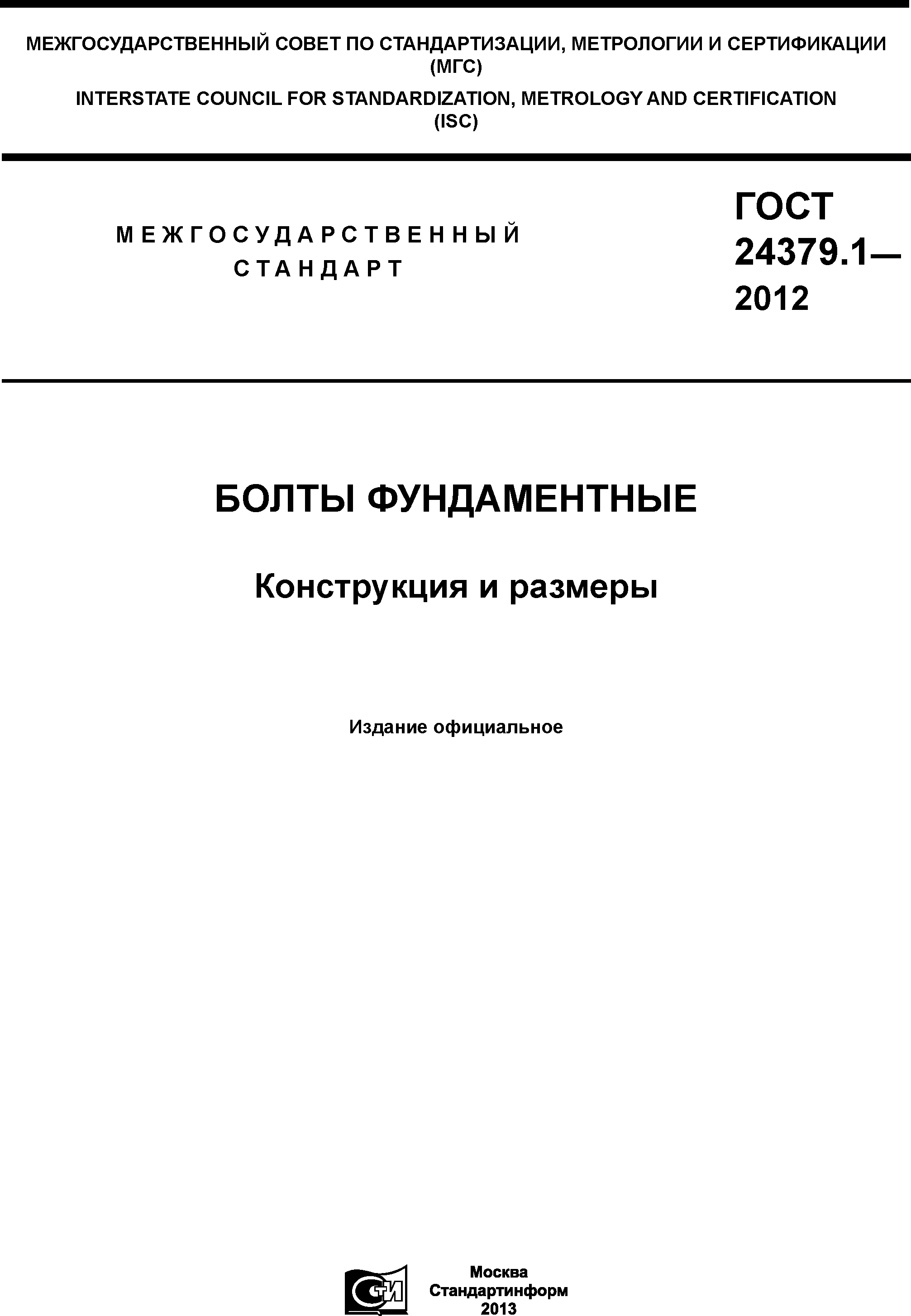 составлениесметГОСТ 24379.1— 2012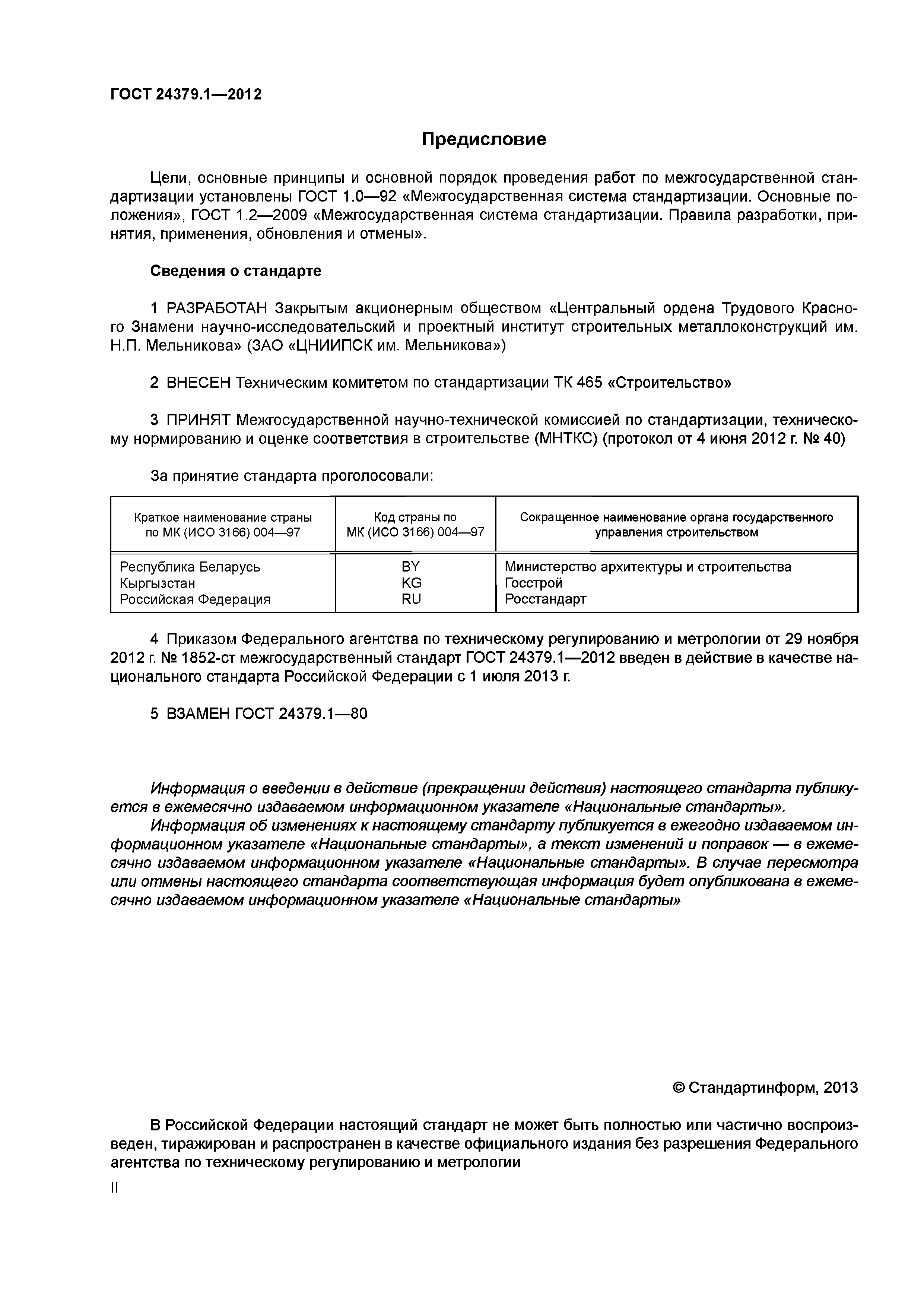 ПредисловиеЦели, основные принципы и основной порядок проведения работ по межгосударственной стан­ дартизации установлены ГО СТ 1.0— 92 « М еж государственная система стандартизации. О сновны е по­ ложения», ГО СТ 1.2— 2009 « М еж государственная система стандартизации. П равила разработки, при­ нятия, применения, обновления и отмены».Сведения о стандартеР А З Р А Б О Т А Н Закрыты м акционерным  общ еством  « Центральны й ордена Трудового  Красно­ го Знамени научно-исследовательский и проектный  институт строительны х металлоконструкций  им. Н.П. М ельникова» ( З А О « Ц Н И И П С К им. Мельникова»)В Н Е С Е Н Техническим комитетом по стандартизации ТК 465 « Строительство»П Р И Н Я Т Межгосударственной научно-технической комиссией по стандартизации, техническо­ му нормированию и оценке соответствия в строительстве (М НТКС) (протокол от 4 июня 2 012 г. № 40)За принятие стандарта проголосовали:Приказом Федерального агентства по техническому регулированию и метрологии от 29 ноября 2012 г. № 1852 -ст межгосударственный стандарт ГО С Т 24379 .1 — 2012 введен в действие в качестве на­ ционального стандарта Российской Федерации с 1 июля 2013 г.В З А М Е Н ГО СТ 24379 .1 — 80Информация о введении в действие (прекращении действия) настоящего стандарта публику­ ется в ежемесячно издаваемом информационном указателе «Национальные стандарты».Информация об изменениях к настоящему стандарту публикуется в ежегодно издаваемом ин­ формационном указателе «Национальные стандарты», а текст изменений и поправок — в ежеме­ сячно издаваемом информационном указателе «Национальные стандарты». В случае пересмотра или отмены настоящего стандарта соответствующая информация будет опубликована в ежеме­ сячно издаваемом информационном указателе «Национальные стандарты»© Стандартинф орм , 2013В Российской Ф едерации настоящ ий стандарт не может бы ть полностью или частично воспроиз­ веден, тиражирован и распространен в качестве оф ициального издания без разреш ения Федерального агентства по техническому регулированию и метрологииГОСТ 24379.1—2012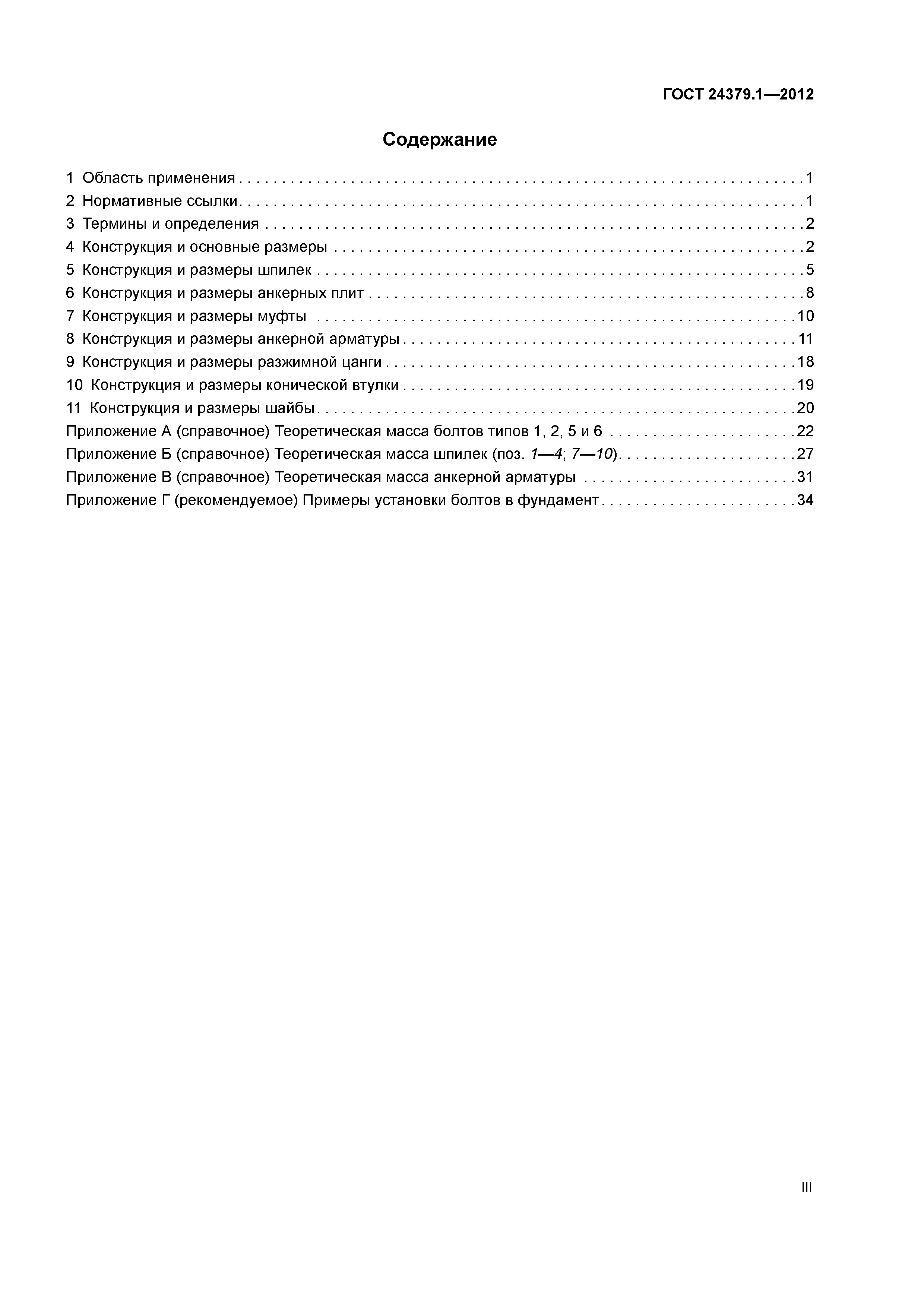 СодержаниеIIIГОСТ 24379.1—2012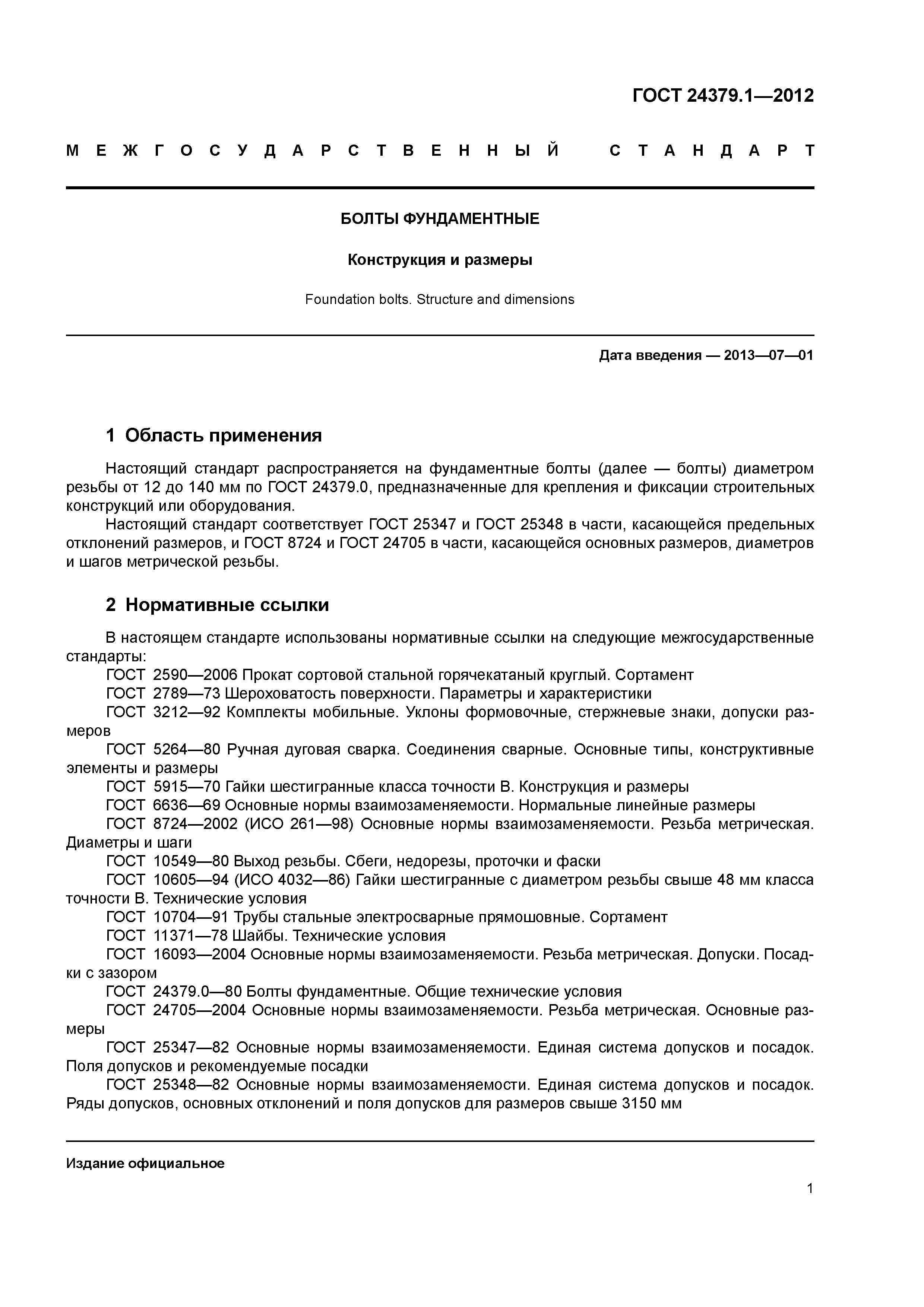 М   Е   Ж   Г   О   С   У   Д   А   Р   С   Т   В   Е   Н   Н   Ы   Й	С Т   А   Н   Д   А   Р   ТБОЛТЫ ФУНДАМЕНТНЫЕКонструкция и размерыFoundation bolts. Structure and dimensionsДата введения — 2013—07—01Область примененияН астоящ ий стандарт распространяется на ф ундам ентны е болты (далее — болты) диаметром резьбы от 12 до 140 мм по ГО СТ 24379.0, предназначенные для крепления и фиксации строительны х конструкций или оборудования.Н астоящ ий стандарт соответствует ГО СТ 25347 и ГО СТ 25348 в части, касаю щ ейся предельных отклонений  размеров, и ГО СТ 8724  и ГО СТ 24705 в части, касаю щ ейся основны х размеров, диам етров и шагов метрической резьбы.Нормативные ссылкиВ настоящ ем стандарте использованы нормативные ссылки на следую щ ие межгосударственные стандарты:ГО СТ 259 0 — 2006 Прокат сортовой стальной горячекатаный круглый. Сортам ент ГО СТ 278 9 — 73 Ш ероховатость поверхности. П арам етры и характеристикиГО СТ 3212 — 92 Комплекты мобильные. Уклоны формовочные, стержневые знаки, допуски раз­ меровГО СТ 5264 — 80 Ручная дуговая сварка. Соединения сварные. О сновны е типы, конструктивные элементы и размерыГО СТ 5915 — 70 Гайки ш естигранные класса точности В. Конструкция и размерыГО С Т 663 6 — 69 О сновны е нормы взаимозаменяемости. Н орм альны е линейные размерыГО СТ 8724 — 2002  ( И С О 261 — 98) О сновны е нормы  взаимозаменяемости. Резьба  метрическая.Диаметры и шагиГО СТ   10549 — 80 Выход резьбы. Сбеги, недорезы, проточки и фаскиГО СТ 10605 — 94 ( И С О 4 032 — 86) Гайки ш естигранные с диаметром резьбы свы ш е 48 мм класса точности В. Технические условияГО СТ 10704 — 91 Трубы стальные электросварные прямош овные. Сортам ент ГО СТ 11371 — 78 Ш айбы. Технические условияГО СТ 16093 — 2004 О сновны е нормы взаимозаменяемости. Резьба метрическая. Допуски. П осад ­ ки с зазоромГО С Т 24379 .0 — 80 Болты ф ундаментные. О бщ и е технические условияГО СТ 2 4 705 — 2004 О сновны е нормы взаимозаменяемости. Резьба метрическая. О сновны е раз­мерыГО СТ 2 5 347 — 82 О сновны е нормы  взаимозаменяемости.  Единая  система допусков  и посадок.Поля допусков и рекомендуемые посадкиГО СТ 2 5 348 — 82 О сновны е нормы  взаимозаменяемости.  Единая  система допусков  и посадок.Ряды допусков, основны х отклонений и поля допусков для размеров свы ш е 3150 ммИздание официальное1ГОСТ 24379.1— 2012Г О С Т 2 6 6 4 5 — 8 5 * О тл и в к и из м е т а л л о в и с п л а в о в . Д оп уски р а зм е р о в, м а с с ы и при пуски на м е х а ­ н и ч е с ку ю о б р а б о т к уП р и м е ч а н и е — При пользовании настоящ им стандартом целесообразно проверить действие ссылочных стандартов  на территории государства  по соответствующ ему указателю  стандартов, составленному по состоянию на 1 января текущего года, и по соответствующ им ежемесячно издаваемым информационным указателям, опубли­ кованным в текущем  году. Если ссылочный стандарт заменен (изменен), то при пользовании настоящ им стандар­ том следует руководствоваться заменяю щ им (измененным) стандартом. Если ссылочный стандарт отменен без замены, то положение, в котором дана ссылка на него, применяется в части не затрагивающей эту ссылку.Термины и определенияВ н а с т о я щ е м с та н д а р т е п р и м е н е н ы с л е д у ю щ и е т е р м и н ы с с о о т в е т с т в у ю щ и м и о п р е д е л е н и я м и :шпилька: С т е р ж е н ь ф у н д а м е н тн о го болта.2 анкерная арматура: К о н с тр у к ти в н ы й элем ент, у д е р ж и в а ю щ и й ш п и л ь к у в ф у н д а м е н те .анкерная плита: Д е т а л ь а н ке р н о й а р м а ту р ы .втулка: Д е т а л ь ц и л и н д р и ч е с к о й ф о р м ы с о тв е р сти е м , в х о д я щ а я в с о с т а в с в а р н о й а н к е р н о й плиты .5 опорная плита: О с н о в а н и е к о л о н н ы в в и д е п л а сти н ы , н е п о с р е д с т в е н н о с о п р и к а с а ю щ е й с я сф у н д а м е н то м .цанга разжимная: К о н с тр у к ти в н а я д е та л ь , п о з в о л я ю щ а я у в е л и ч и в а т ь с ц е п л е н и е ш п и л ьк и с ф у н д а м е н т о м при затя ж ке гайки ф у н д а м е н т н о го б ол та.7 муфта: С о е д и н и т е л ь н а я д е т а л ь с в н у тр е н н е й  р е зьб о й , п р е д н а з н а ч е н н а я д л я сты ко в ки ч а с те й ш п и л е к ф у н д а м е н тн о го болта.труба: Д е т а л ь а н к е р н о й а р м а т у р ы с ъ е м н ы х ф у н д а м е н т н ы х б о л то в.шайба: К р е п е ж н о е и зд е л и е с о тв е р сти е м , у с т а н а в л и в а е м о е под гайку. 3 . 10 гайка: К р е п е ж н о е и зд е л и е с в н у тр е н н е й ре зьбой .Конструкция и основные размерыТипы , ко н стр укц и я и о с н о в н ы е р а з м е р ы б о л т о в д о л ж н ы с о о т в е т с т в о в а т ь у к а з а н н ы м в т а б л и ­ це 1 и на р и сун ке 1.Т а б л и ц а 1Тип болта1Исполнение	Наименование болта	Номинальный диаметр резьбы, мм1Болты фундаментные изогнутые	12— 48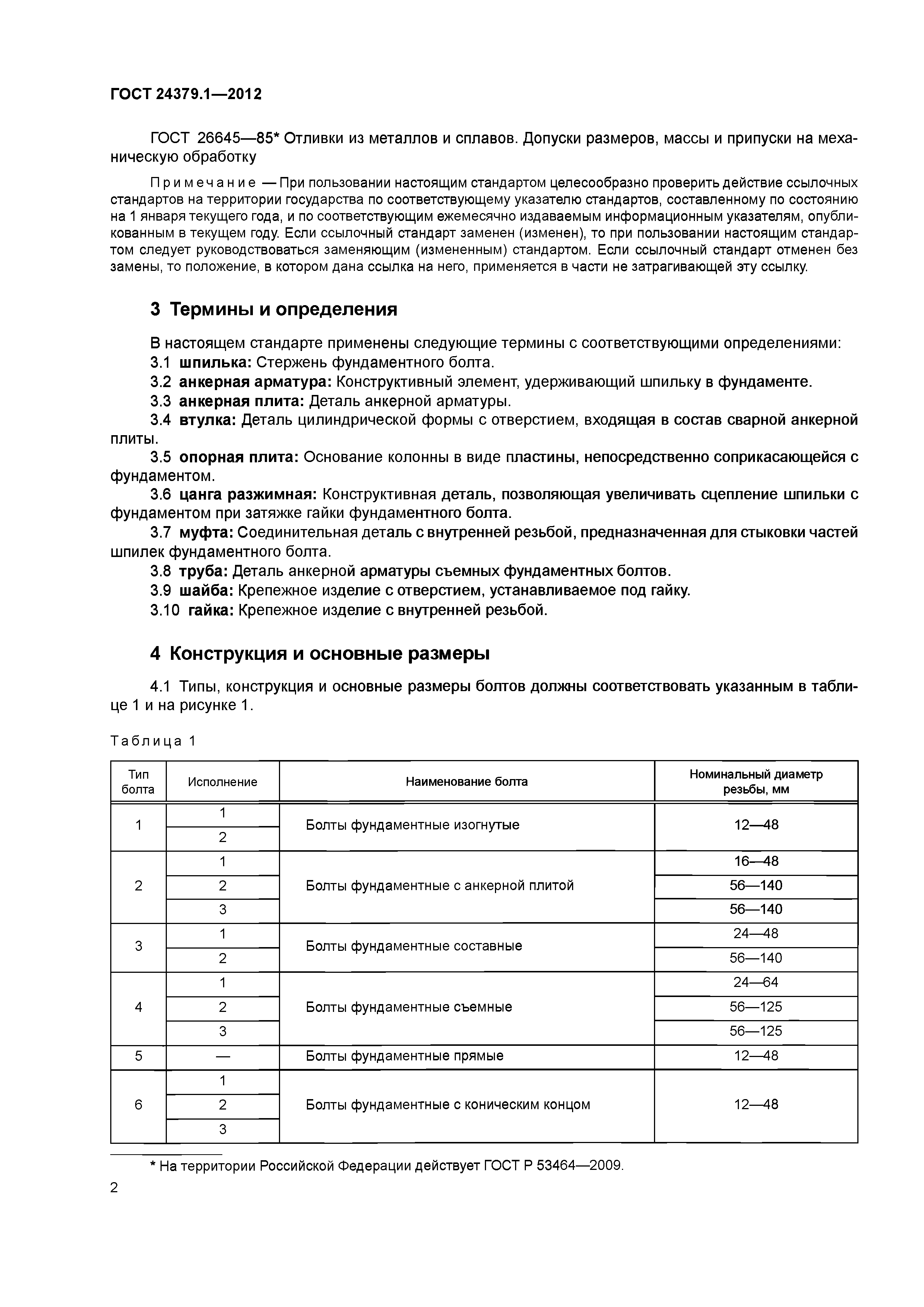 * На территории Российской Ф едерации действует ГО СТ  Р 53464 — 2009.2ГОСТ 24379.1— 2012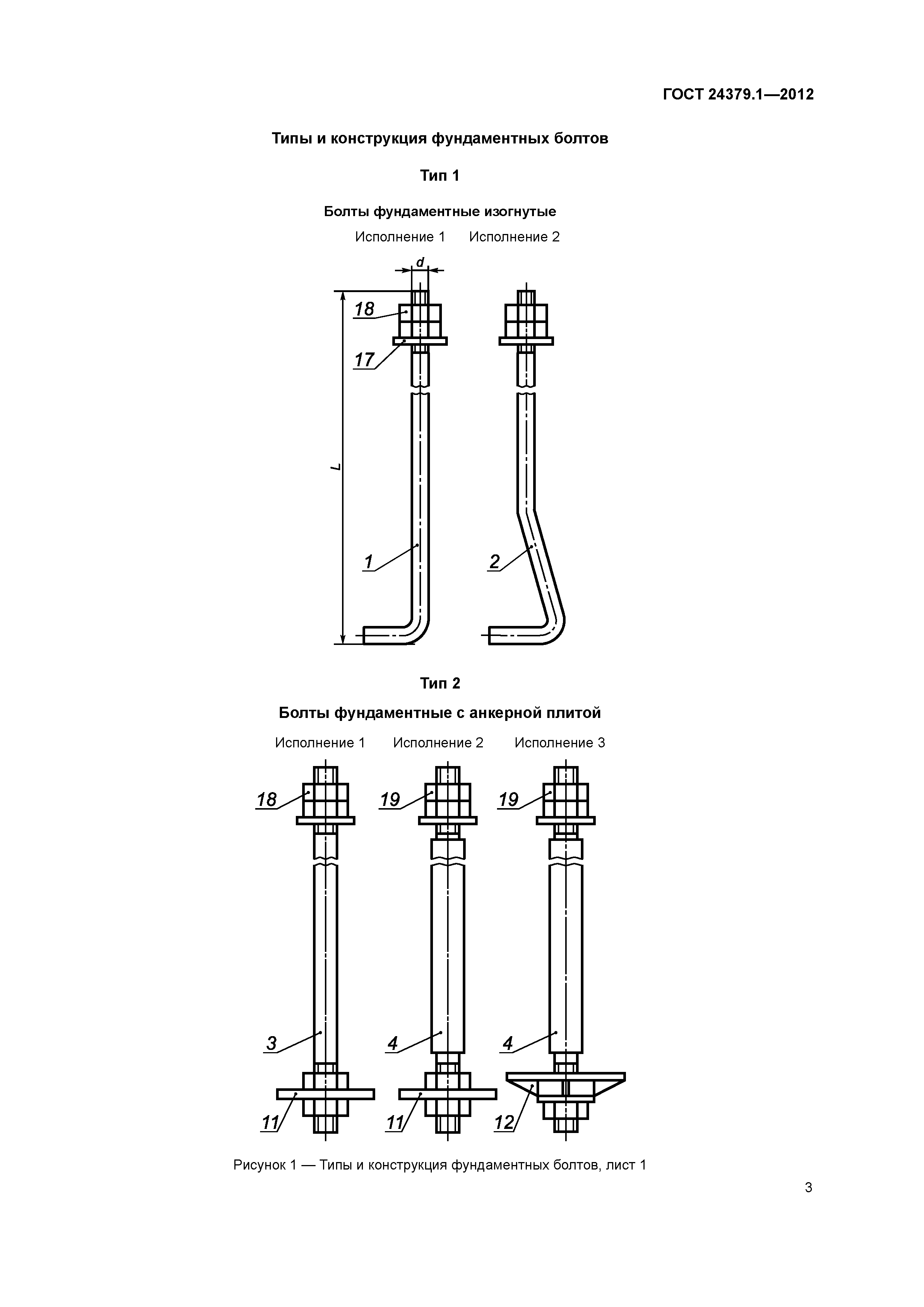 Типы и конструкция фундаментных болтов Тип 1Болты фундаментные изогнутыеИсполнение 1	Исполнение 2Тип 2Болты фундаментные с анкерной плитойИсполнение 1	Исполнение 2	Исполнение 3Рисунок 1 —   Типы и конструкция фундаментных болтов, лист 13ГОСТ 24379 .1 — 2012Тип 3Болты ф ундаментны е составны еИ сполнение 1	И сполнение 2Болт ф ундаментны й прямойл кТип 4Болты ф ундаментны е съемны еИ сполнение 1	И сполнение 2	И сполнение 3Болты ф ундаментны е с коническим концомИ сполнение 1	И сполнение 2	И сполнение 3О78,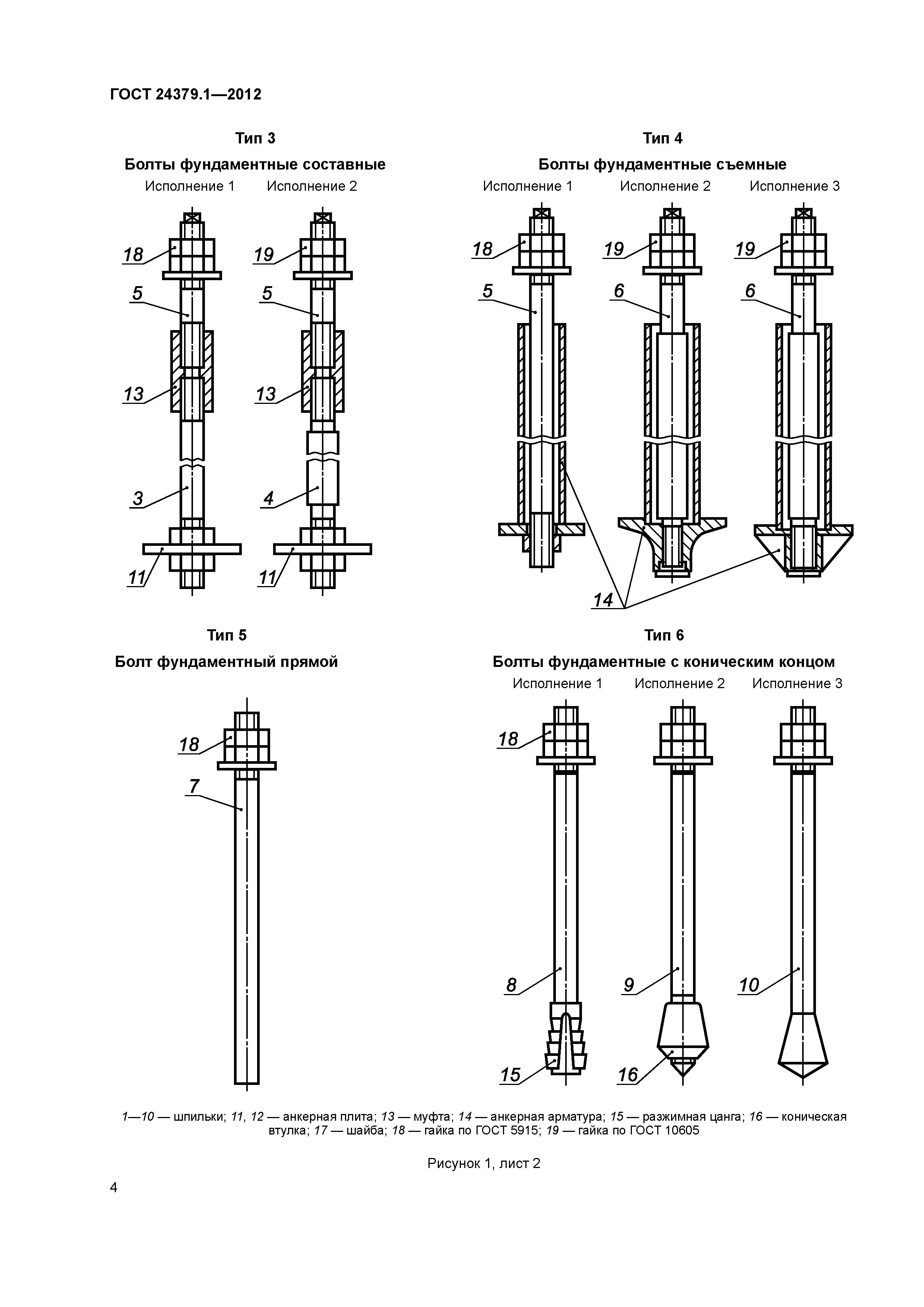 77 0 .7— 70 — шпильки; 77, 72 — анкерная плита; 73 — муфта; 14 — анкерная арматура; 75 — разжимная цанга; 76 — коническаявтулка; 77 — шайба; 78 — гайка по ГОСТ 5915; 79 — гайка по ГОСТ 10605Рисунок 1, ли ст 24ГОСТ 24379.1— 2012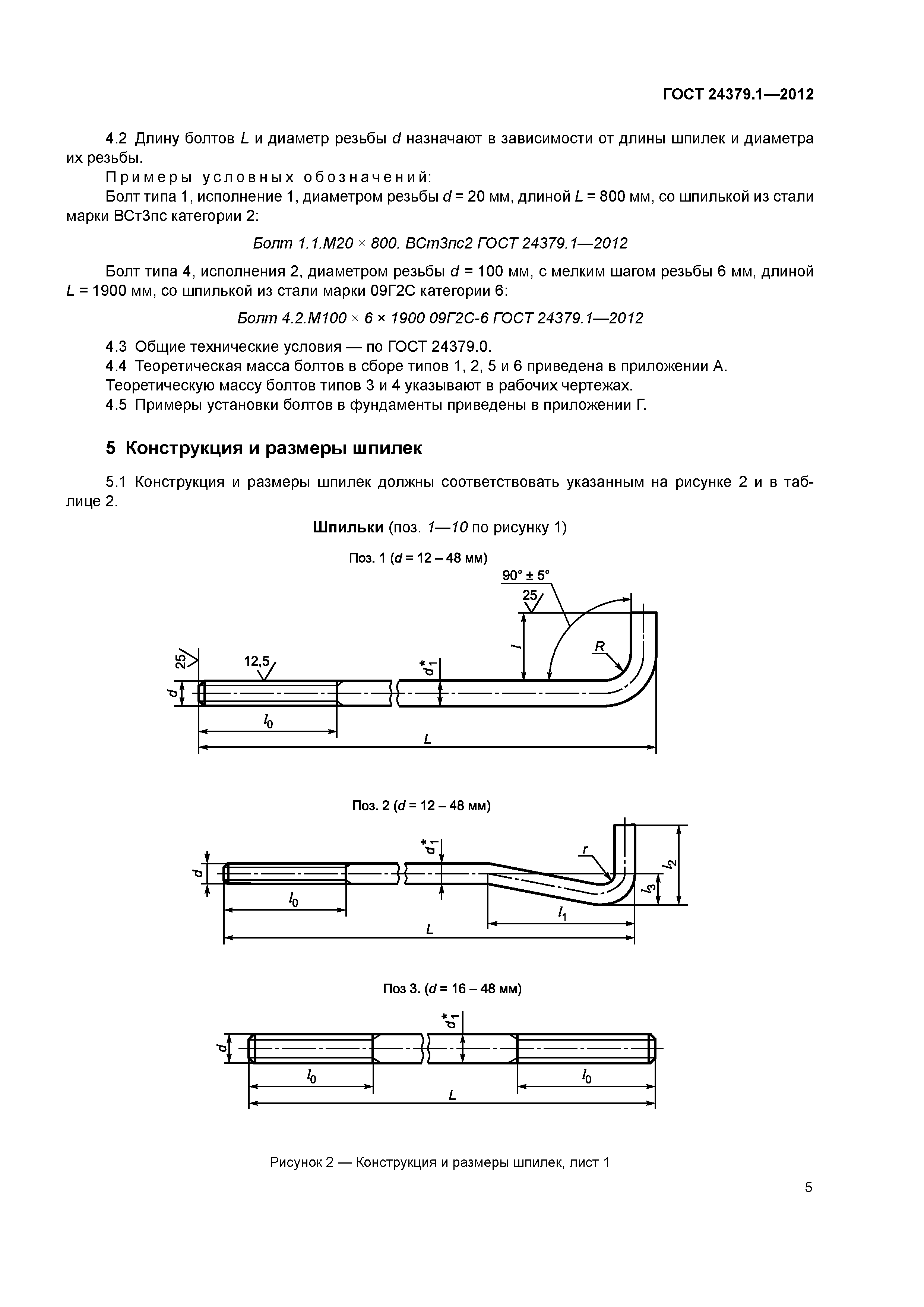 Д лину болтов L и д иам етр резьбы d назначаю т в зависим ости  от длины  ш пилек и диам е тра их резьбы.П р и м е р ы   у с л о в н ы х   о б о з н а ч е н и й :Б ол т типа 1, исполнение 1, диам етром резьбы d = 2 0 мм, длиной L = 8 00 мм, со ш пилькой из стали марки В С т З п с категории 2:Болт 1.1.М20 х 800. ВСтЗпс2 ГОСТ 24379.1— 2012Б ол т типа 4, исполнения 2, диам етром резьбы d = 100 мм, с мелким ш агом резьбы 6 мм, длинойL = 1900 мм, со ш пилькой из стали марки 0 9 Г 2 С категории 6:Болт 4.2.М100 х 6 х 1900 09Г2С-6 ГОСТ 24379.1— 2012О б щ и е технические условия — по Г О С Т 24379 .0 .Теоретическая м асса болтов в сборе типов 1 ,2 , 5 и 6 приведена в приложении А. Теоретическую м ассу болтов типов 3 и 4 указы ваю т в рабочи х чертежах.П рим еры установки болтов в ф унд ам е нты приведены в прилож ении Г.Конструкция и размеры шпилекКонструкция и разм еры ш пилек долж ны соответствовать указанны м на рисунке 2 и в т а б ­ лице 2.Шпильки (поз. 1— 10 по рисунку 1)Поз. 1 (d = 12 - 4 8 мм)90° ± 5°Рисунок 2 —   Конструкция и размеры шпилек, лист 15ГОСТ 24379.1— 2012Поз. 4 {d=56 - 140 мм)*т-чэ1   7Тз—  14 Ч	hi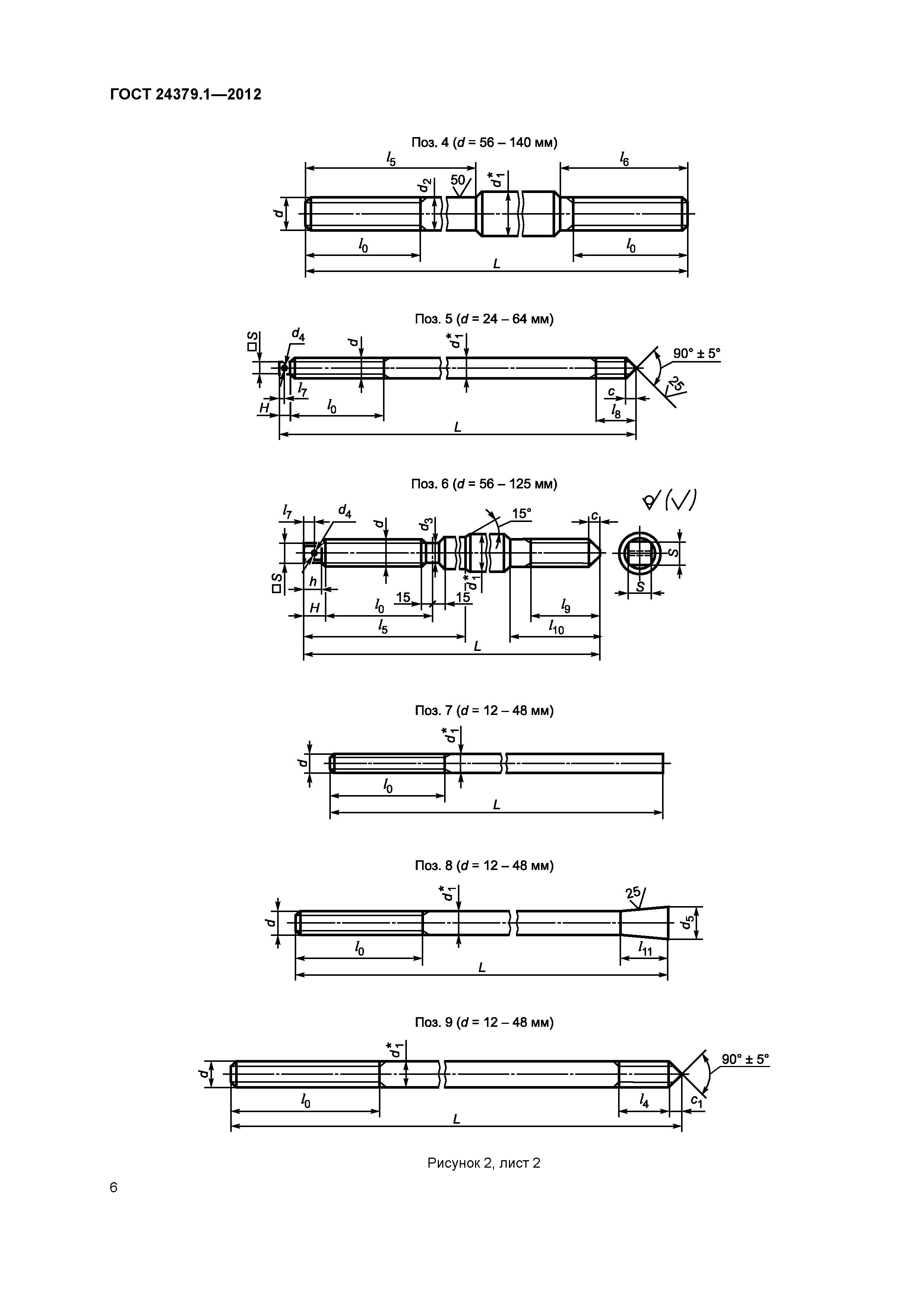 k	/оLПоз. 5 (d= 24 - 64 мм)Поз. 8 (d= 12 - 4 8 мм)Поз. 9 (d= 12 - 4 8 мм)Рисунок 2, лист 2ГОСТ 24379.1—2012Поз. 10 (d = 12 - 48 мм)* Размер для справокР и с у н о к 2, л и с т 3Т а б л и ц а 2Р а з м е р ы в м и л л и м е тр а хНоми­ нальный диаметрШаг резьбы**1d2	d3	d4	d5	d6	lo	/	h	h	h	/4	k	kПредельное  отклонениерезьбы dкрупный     мелкийпо h16по	по h16 Н 15по+IT 17IT 17 по ± ------2по+IT 17IT17 по ± ------2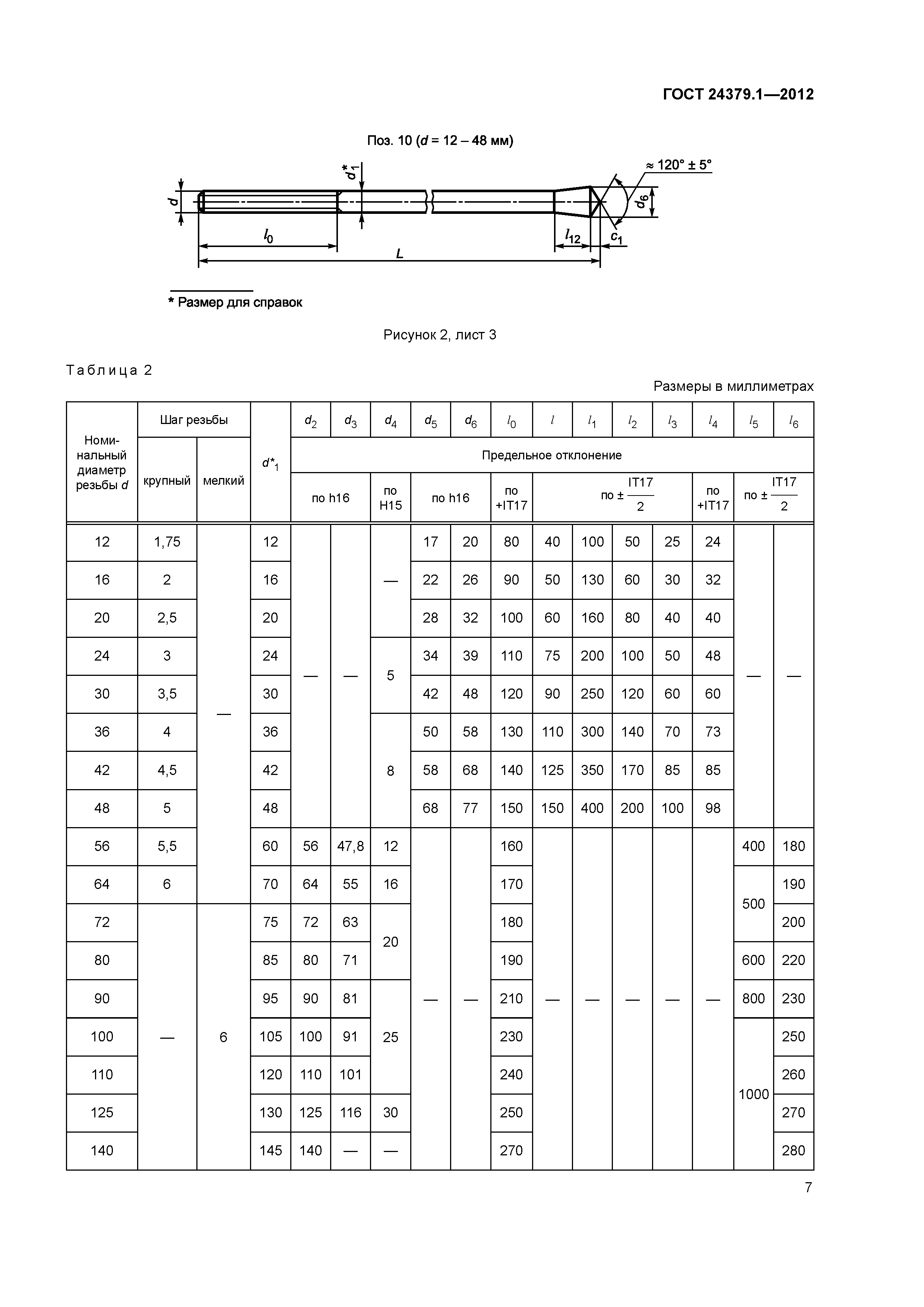 ——ГОСТ 24379.1— 2012Окончание таблицы 2Размеры в миллиметрахНоминальный диаметр резьбыШаг резьбы	h	k	19	1ю	г1	*12	S	Н	h	С	С1Предельное отклонение	Rd	крупный	мелкий		IT17 по ± ------2по h15IT17по + ------2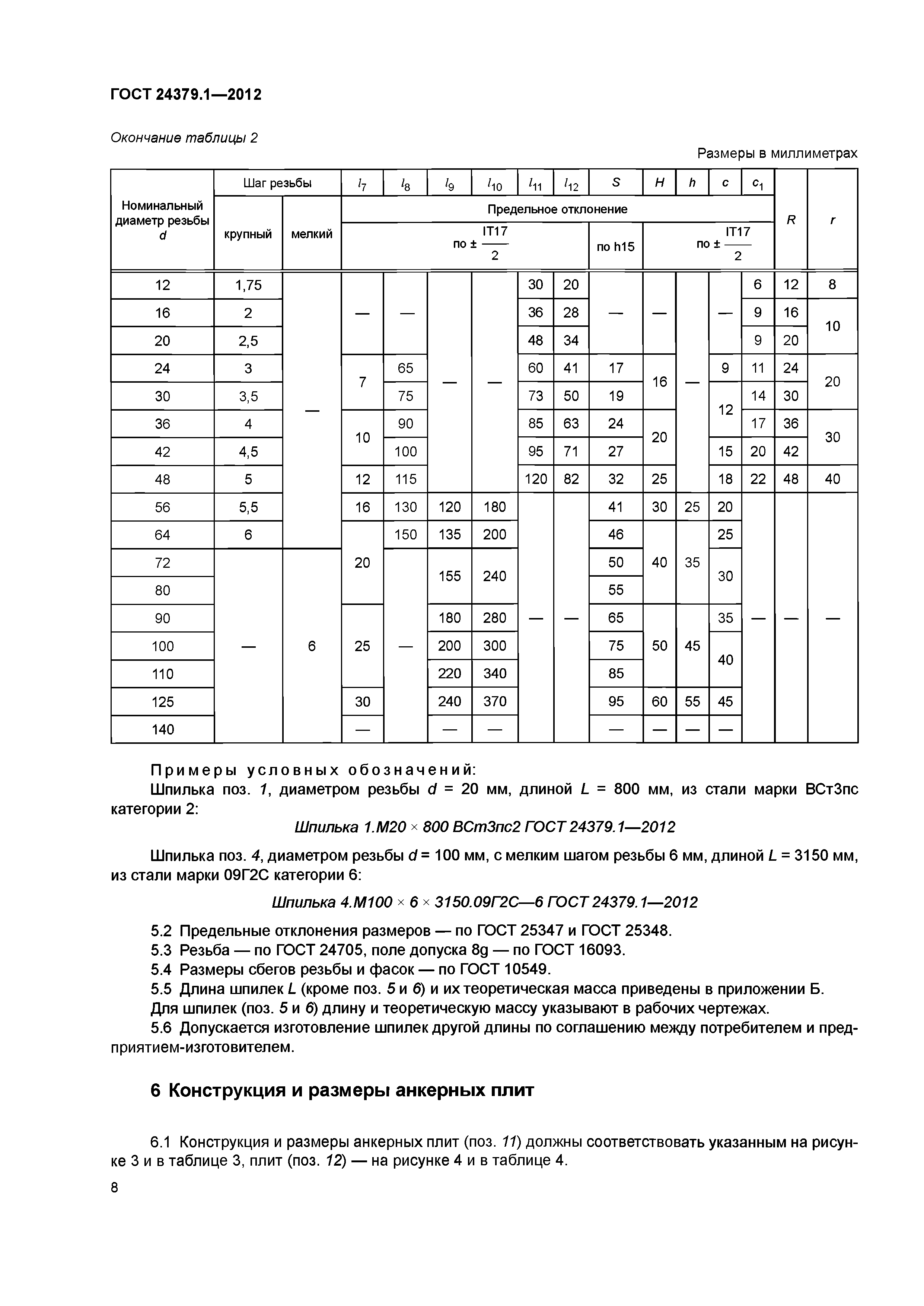 12	1,75	30	20	6	12	816	2	—	—	36	28	—	—	—	9	1610203040—П р и м е р ы   у с л о в н ы х   о б о з н а ч е н и й :Ш пилька поз. 1, д иам етром резьбы d = 2 0 мм, длиной L = 80 0 мм, из стали  марки  В С т З п с категории 2:Шпилька 1.М20 х 800 ВСтЗпс2 ГОСТ 24379.1— 2012Ш пилька поз. 4, д иам е тром резьбы d = 100 мм, с мелким ш агом  резьбы 6 мм, длиной L = 3 1 5 0 мм, из стали марки 0 9 Г 2 С категории 6:Шпилька 4.М100 х б  х 3150.09Г2С— 6 ГОСТ 24379.1— 2012П ред ельн ы е отклонения разм еров — по Г О С Т 2 5 3 4 7 и Г О С Т 25348 . 5.3 Р е зьб а — по Г О С Т 24705 , поле допуска 8д — по Г О С Т 16093 .Разм е р ы сбегов резьбы и ф асок — по Г О С Т 10549 .Д лина ш пилек L (кроме поз. 5 и 6) и их теорети ческая м асса приведены в прилож ении Б. Д ля ш пилек (поз. 5 и 6) д ли н у и теоретическую м ассу указы ваю т в рабочи х чертежах.Д опускается изготовление ш пилек другой длины по соглаш е ни ю между потребителем и пред- приятием -изготовителем .Конструкция и размеры анкерных плитКонструкция и разм еры анкерны х плит (поз. 11) долж ны соотве тствовать указанны м на рисун­ ке 3 и в таблице 3, плит (поз. 12) — на рисунке 4 и в таблице 4.8ГОСТ 24379 .1 — 2012V ( V )* Размер для справокРисунок 3 — А нкерная плита (поз. 11 на рисунке 1)Т а б л и ц а 3Разм еры в м иллим етрах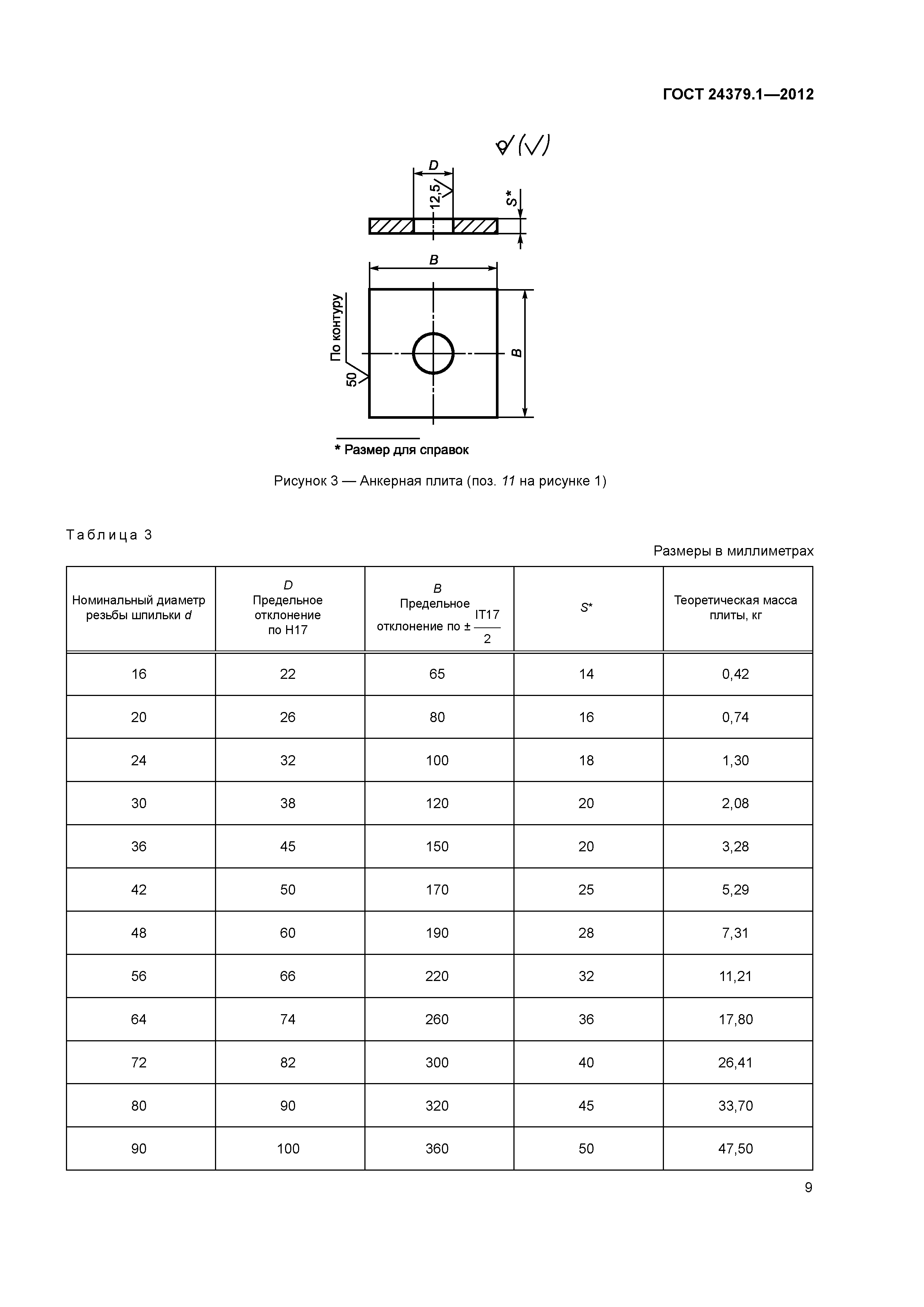 Номинальный диаметр резьбы шпильки dDПредельное отклонениеВПредельноеIT17S*	Теоретическая масса плиты, кгГОСТ 24379.1— 2012Т а б л и ц а 4Номинальный диаРазмеры в миллиметраха плиты, кг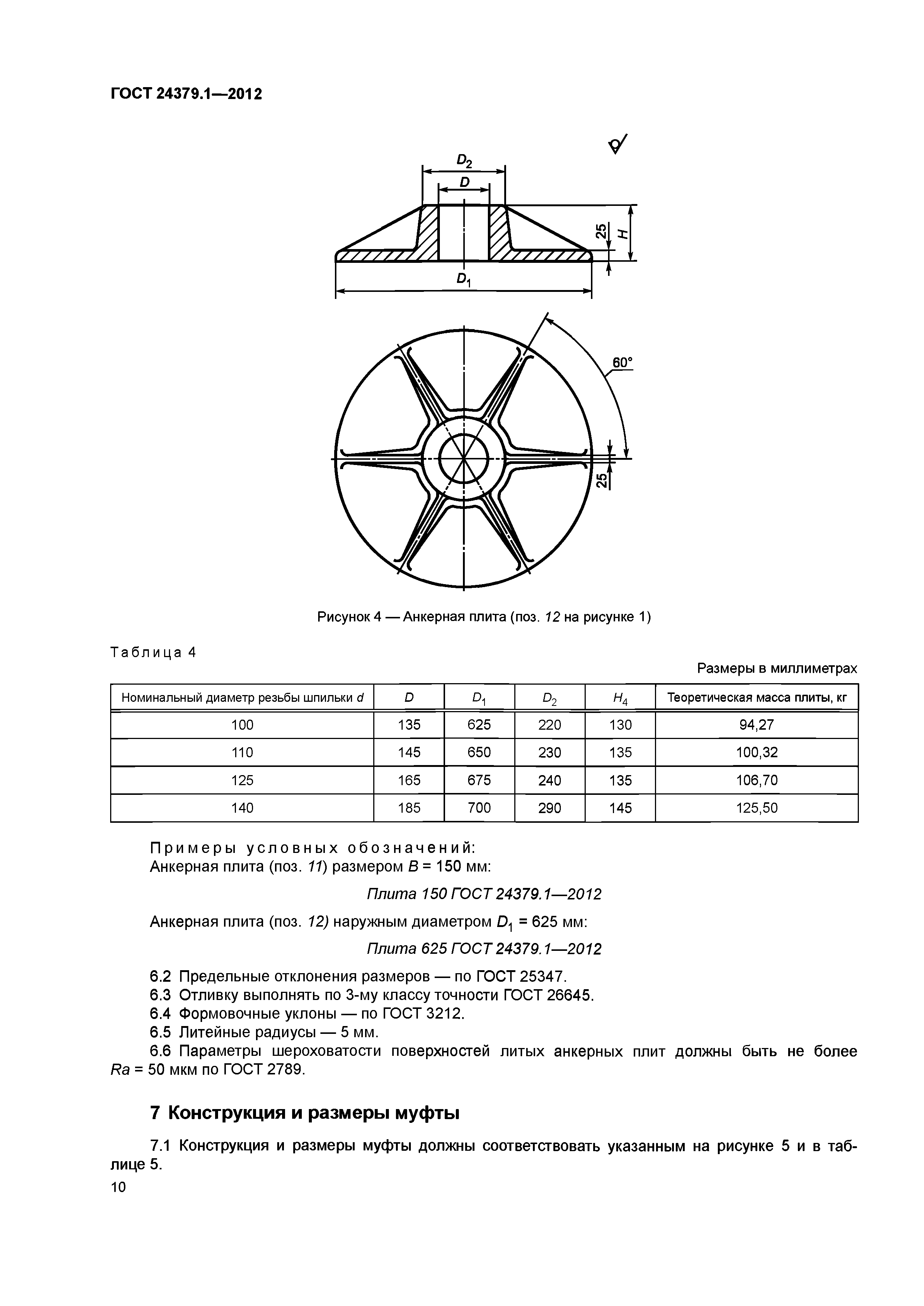 П р и м е р ы   у с л о в н ы х   о б о з н а ч е н и й :Ан керная плита (поз. 11) разм ером В = 150 мм:Плита 150 ГОСТ 24379.1— 2012Ан керная плита (поз. 12) наруж ным диам етром D.| = 62 5 мм:Плита 625 ГОСТ 24379.1— 2012П ред ельн ы е отклонения разм еров — по Г О С Т 25347 .О тливку вы полнять по 3 -м у классу точности Г О С Т 26645 . 6.4 Ф орм овочны е уклоны — по Г О С Т 3212 .Л итейны е радиусы — 5 мм.П арам е тры   ш ероховатости  поверхностей  л и ты х   анкерны х   плит  долж ны   бы ть   не   болееRa = 50 мкм по Г О С Т 2789.Конструкция и размеры муфтыКонструкция и разм еры м уф ты долж ны соответствовать указанны м на рисунке  б и в т а б ­ лице 5.10ГОСТ 24379.1— 2012* Размер для справокРисунок 5 — Муфта (поз. 13 на рисунке 1)Та бл и ц а 5Номинальный диаметр резьбы dНD*	Предельное отклонениеРазмеры в миллиметрахТеоретическая массаС	муфты, кг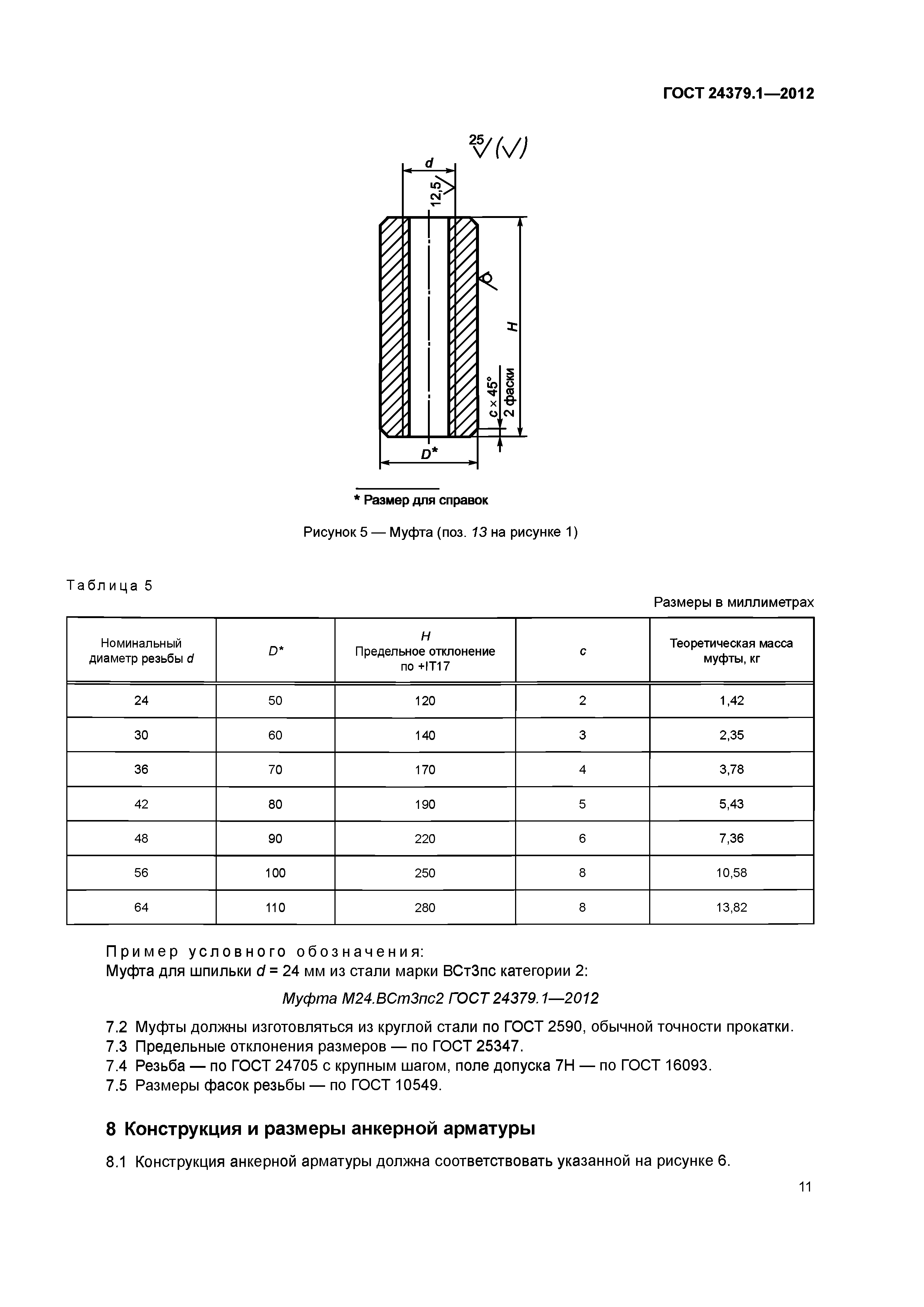 П р и м е р   у с л о в н о г о   о б о з н а ч е н и я :М уф та для шпильки d = 24 мм из стали марки В С т З п с категории 2:Муфта М24.ВСтЗпс2 ГОСТ 24379.1— 2012М уф ты долж ны изготовляться из круглой стали по Г О С Т 2590 , обы чной точности прокатки. 7.3 П ред ельны е отклонения разм еров — по Г О С Т 25347 .7.4 Резьб а — по Г О С Т 2 4 7 0 5 с крупным шагом, поле допуска 7 Н — по Г О С Т 16093 . 7.5 Разм е ры ф асок резьбы — по Г О С Т 10549.Конструкция и размеры анкерной арматурыКонструкция анкерной арм атуры долж на соответствовать указанной на рисунке 6.11ГОСТ 24379.1— 2012Исполнение 1	Исполнение 2d = 24 - 48 мм	d = 5 6 - 1 2 5 мм ГОСТ 5264 -80-Т 1-ЬЗ 3/10Исполнение 3d = 56 - 100 мм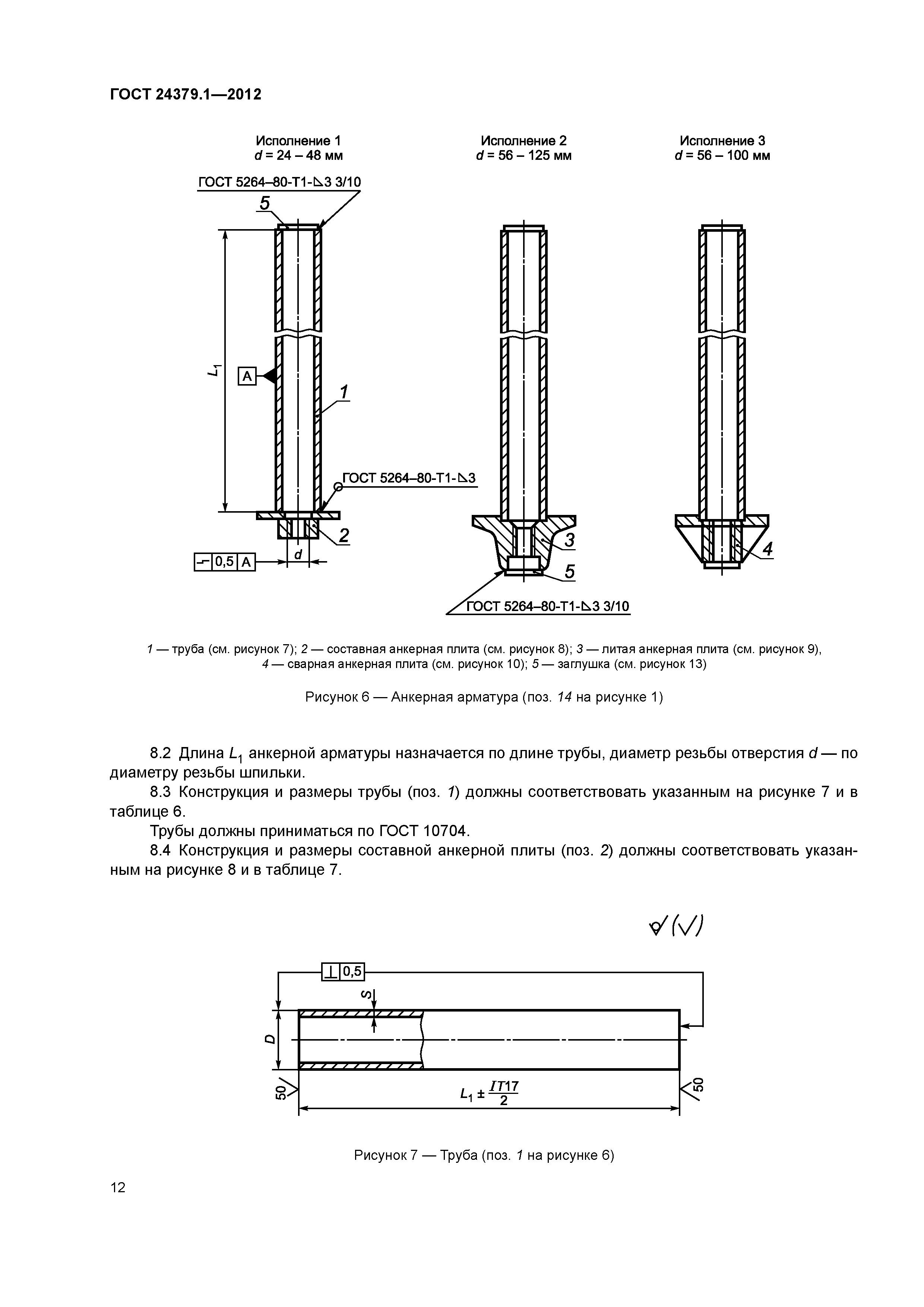 1 — труба (см.  рисунок 7); 2 — составная анкерная  плита (см.  рисунок 8); 3 — литая анкерная  плита (см.  рисунок 9),4 — сварная анкерная плита (см. рисунок 10); 5 — заглушка (см. рисунок 13)Рисунок 6 — Анкерная арматура (поз. 14 на рисунке 1)2 Д л и н а L 1 а н ке р н о й а р м а т у р ы н а зн а ч а е т с я по д л и н е тр уб ы , д и а м е т р р е зь б ы о тв е р с т и я d — по д и а м е т р у р е зь б ы ш пильки.3   К о н с тр у к ц и я и р а з м е р ы т р у б ы (поз. 1) д о л ж н ы с о о т в е т с т в о в а т ь у к а з а н н ы м на р и сун ке 7 и в т а б л и ц е 6.Т р уб ы д о л ж н ы п р и н и м а т ь с я по Г О С Т 107 0 4 .4 К о н с тр у к ц и я и р а з м е р ы с о с т а в н о й а н ке р н о й п л и ты (поз. 2)  д о л ж н ы с о о т в е т с т в о в а т ь у к а з а н ­ н ы м на р и сун ке 8 и в т а б л и ц е 7.П 5 -со.О< юРисунок 7 —   Труба (поз. 1 на рисунке 6)12ГОСТ 24379.1— 2012Т а б л и ц а 6Диаметр резьбы шпилькиДиаметр и толщ ина стенки трубы D х sВ миллиметрах 24	30	36	42	48	56	64	72	80	90	100	110	12560 х з,5	89 х 4	102 х 4   114 х 4,5   127 х 4,5 140 х 4,5 152 х 5 168 х 5 1 8 0 x 5 203 х 61 — гайка по ГОСТ 5915Рисунок 8 — Анкерная составная плита (поз. 2 на рисунке 6)Т а б л и ц а 7DРазмеры в миллиметрахВТеоретическаяНоминальный диаметр резьбы <fПредельное отклонение по Н16Н*	S*Предельное отклонениеIT17 по ± ------2масса плиты, кг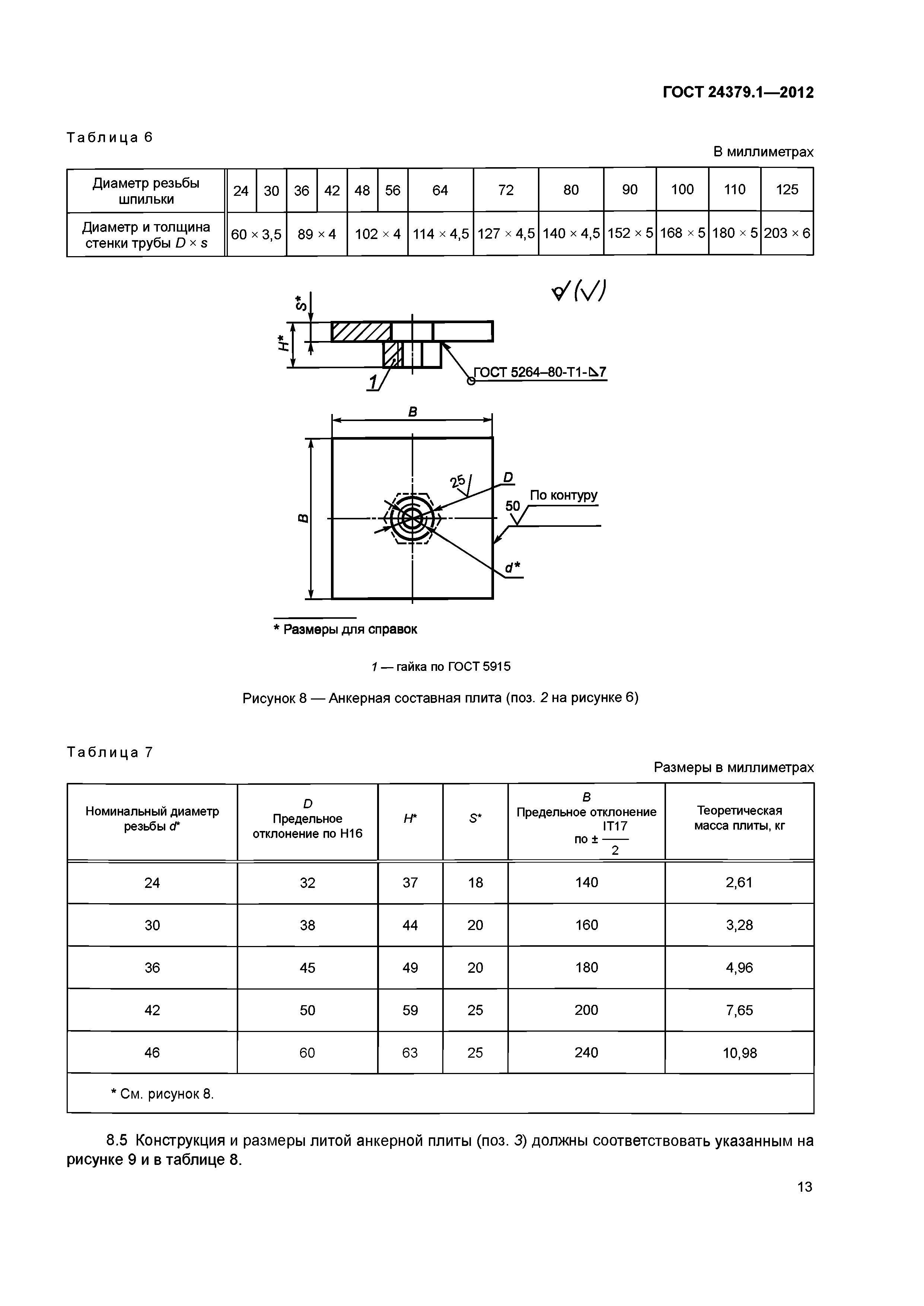 * См. рисунок 8.5	К о н с тр у к ц и я и р а з м е р ы л и то й а н ке р н о й п л и ты (поз. 3) д о л ж н ы с о о т в е т с т в о в а т ь у к а з а н н ы м на р и сун ке 9 и в т а б л и ц е 8.13ГОСТ 24379.1— 2012Рисунок 9 — Анкерная литая плита (поз. 3 на рисунке 6)Та бл и ц а 8НоминальныйШаг резьбыРазмеры в миллиметрахТеоретическаядиаметр резьбыd 2	d 3	d 4	d 5	В	l	H	h	h 2	h 3	Rмасса плиты, кг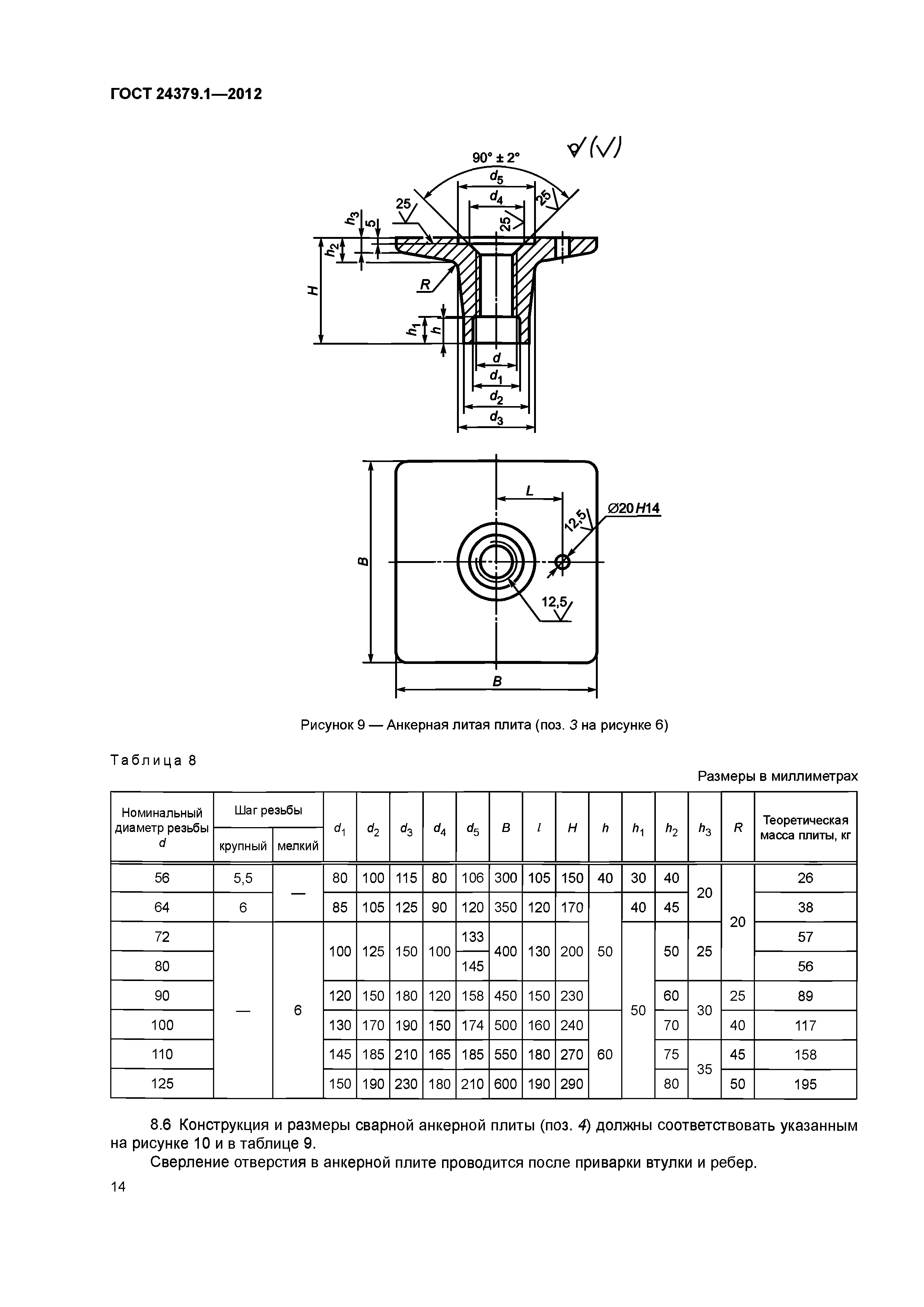 Конструкция и разм еры сварной анкерной плиты  (поз. 4) долж ны соответствовать указанны м на рисунке 10 и в таблице 9.С верл ени е отверстия в анкерной плите проводится после приварки втулки и ребер.14ГОСТ 24379 .1 — 2012У М90° ± 2°* Размеры для справок1 — ребро (см. рисунок 11); 2 — втулка (см. рисунок 12)Рисунок 10Т а б л и ц а 9Номинальный диаметр резьбы dШаг резьбы	в	di	d2предельное отклонениекрупный	мелкий	IT17Н*	S*Разм еры в м иллим етрахТеоретическая масса плиты, кгпо ± ------	по Н16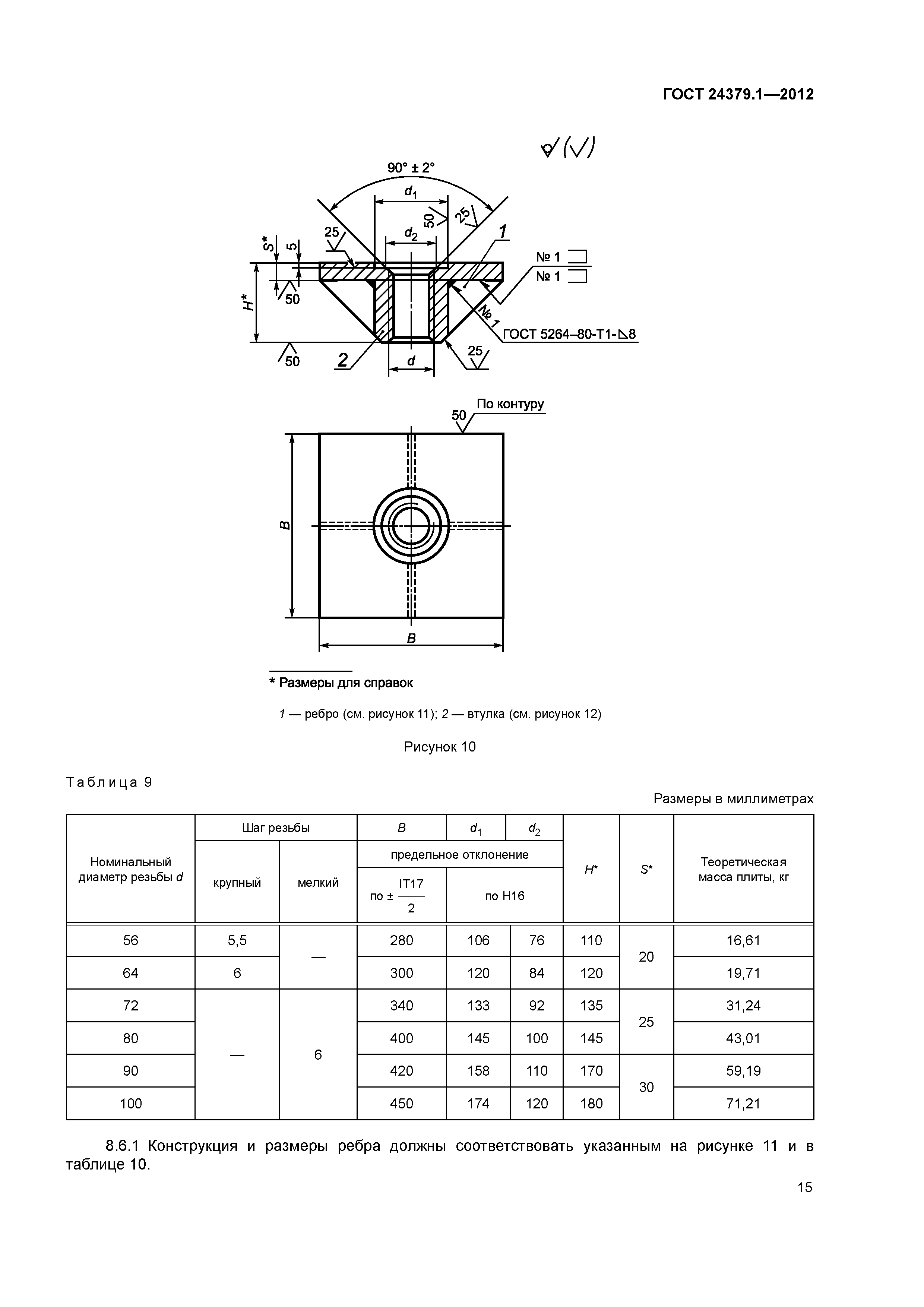 ГОСТ 24379.1— 2012V ( V )* Размер для справокРисунок 11 — Ребро (поз. 1 на рисунке 10)Т а б л и ц а 10Номинальный диаметр резьбы отверстия в анкерной плите dh	IT17Предельное отклонение по ± ------2Размеры в миллиметрахТолщина S*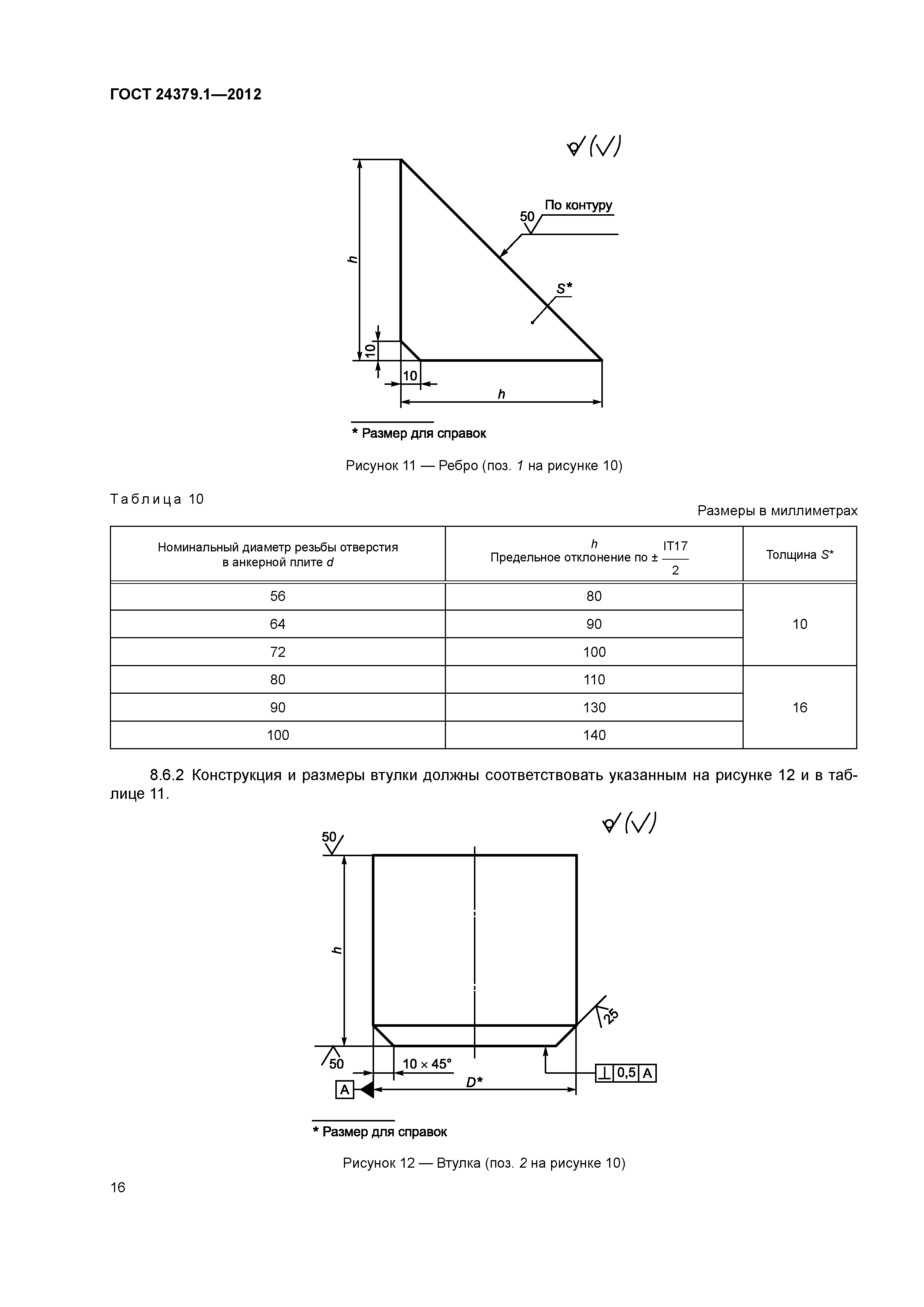 8 .6 .2	К о н с тр у к ц и я и р а з м е р ы втулки д о л ж н ы с о о т в е т с т в о в а т ь у к а з а н н ы м на р и сун ке 12 и в т а б ­ л и ц е 11.* Размер для справокРисунок 12 —   Втулка (поз. 2 на рисунке 10)16ГОСТ 24379.1— 2012Т а б л и ц а 11Размеры в миллиметрахКонструкция и разм еры заглуш ки (поз. 5) долж ны соотве тствовать указанны м на рисунке 13.Разм е ры указаны в таблице 12 д ля трубы , а в таблице 13 — для анкерной плиты.VРисунок 13 — Заглушка (поз. 5 на рисунке 6)Т а б л и ц а 12Размеры в миллиметрахТруба D х S	60 х з,5D102 х 4   114x4,5   127 х 4,5 140 х 4,5   152 х 5    168 х 5    180 х 5    203 x 6Предельное отклонение по h1656	85	98	110	122	135	147	163	175	198Теоретическая масса, кг	0,06	0,13	0,18	0,22	0,28	0,34	0,40	0,49	0,57	0,72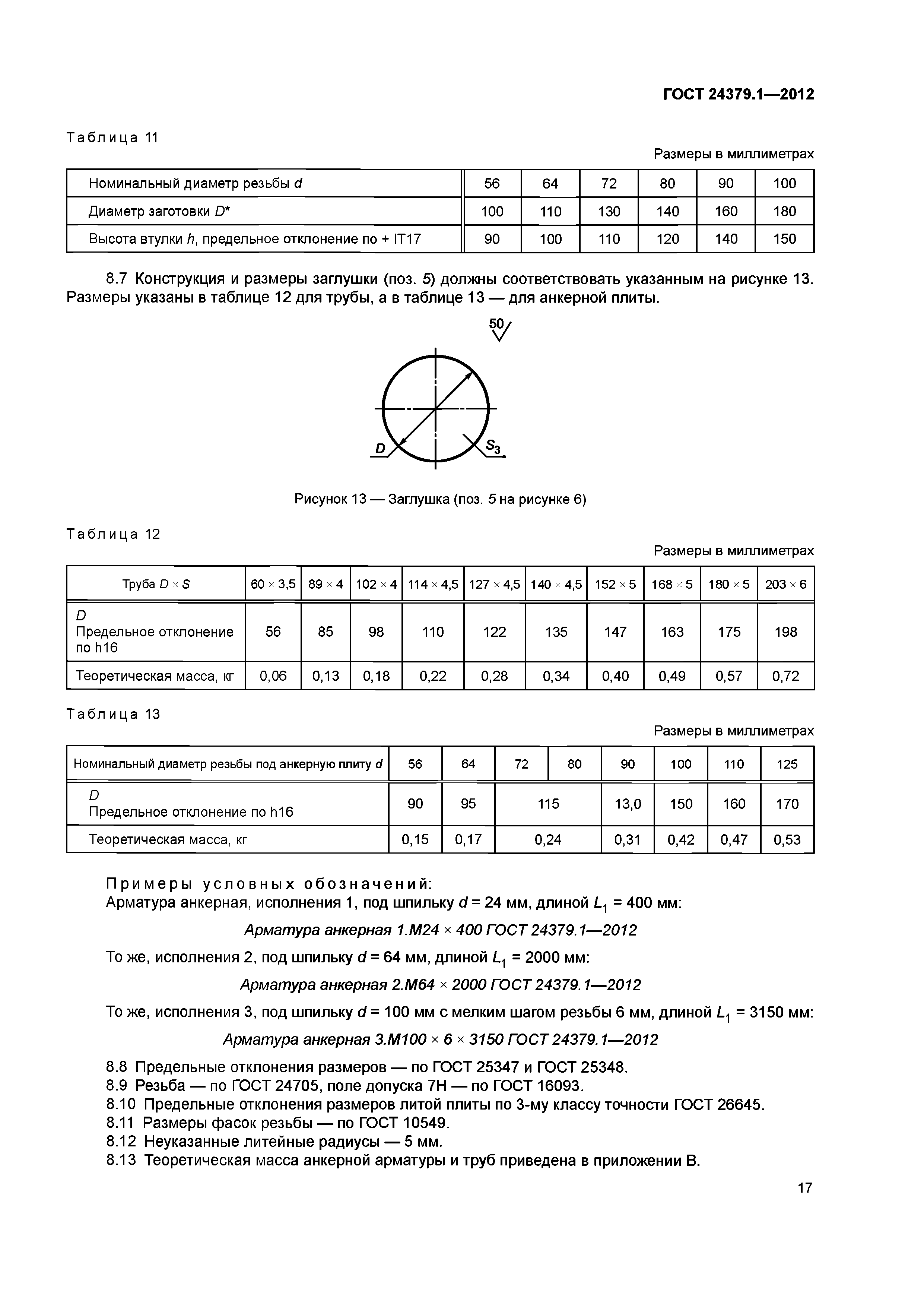 Т а б л и ц а 13Размеры в миллиметрахНоминальный диаметр резьбы под анкерную плиту d DПредельное отклонение по h16 Теоретическая масса, кгП р и м е р ы   у с л о в н ы х   о б о з н а ч е н и й :А р м а тур а анкерная, исполнения 1, под ш пильку d = 2 4 мм, длиной L 1 = 4 0 0 мм:Арматура анкерная 1.М24 * 400 ГОСТ 24379.1— 2012То же, исполнения 2, под ш пильку d = 6 4 мм, длиной L1 = 2 0 0 0  мм:Арматура анкерная 2.М64 * 2000 ГОСТ 24379.1— 2012То же, исполнения 3, под ш пильку d = 100 мм с мелким ш агом резьбы 6 мм, длиной L 1 = 3 1 5 0 мм:Арматура анкерная З.М100 * 6 * 3150 ГОСТ 24379.1— 2012П ред ельны е отклонения разм еров — по Г О С Т 2 5 3 4 7 и Г О С Т 25348 . 8.9 Резьб а — по Г О С Т 24705 , поле допуска 7 Н — по Г О С Т 16093 .П ред ельн ы е отклонения разм еров литой плиты по 3 - м у классу точности Г О С Т 26645 .Разм е р ы ф асок резьбы — по Г О С Т 10549 . 8 .12 Н еуказанны е ли тейн ы е радиусы — 5 мм.8 .13 Теоретическая м асса анкерной арм атуры и тр уб приведена в прилож ении В.17ГОСТ 24379.1— 2012Конструкция и размеры разжимной цангиКонструкция и разм еры  разжимной  цанги долж ны соответствовать указанны м на рисунке  14 и в таблице 14.У МА-АРисунок 14 — Разжимная цанга (поз.  15 на рисунке  1)Т а б л и ц а  14d2	d3	Н	h	h 2	h 3	h4Размеры в миллиметрахh 5Номинальный диаметр резьбы шпильки dDПредельное отклонение по h16Предельное отклонение по h16Пред. откл. по h16Предельное отклонениеIT16 по ± -----2Предельное отклонениеIT16ПО ± ------2R,не болееТеоретическая масса цанги,  кг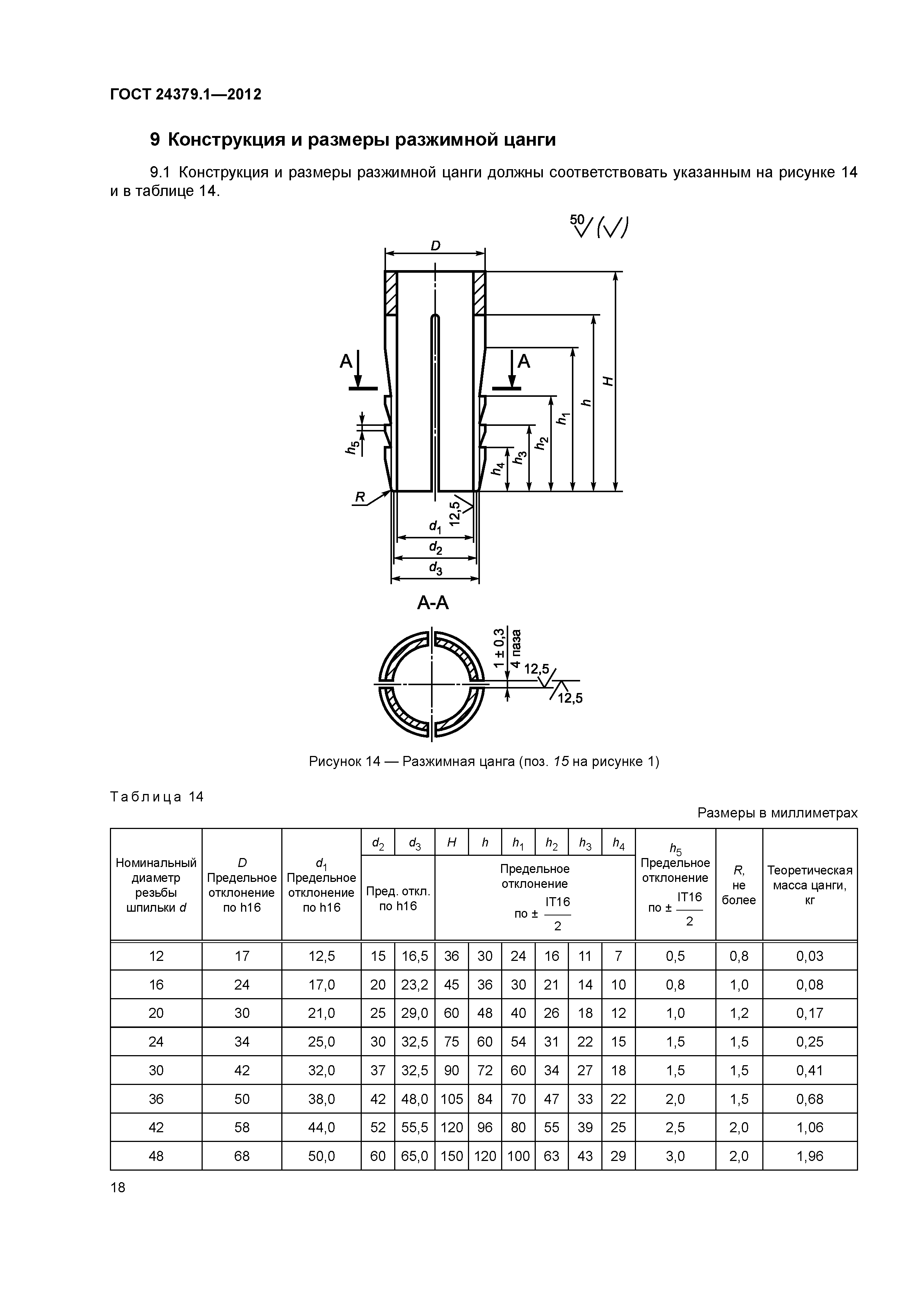 ГОСТ 24379.1— 2012П ред ельн ы е отклонения разм еров — по Г О С Т 25347 . П р и м е р у с л о в н о г о о б о з н а ч е н и я :Разж им ная цанга д ля шпильки d = 24 мм:Цанга М24 ГОСТ 24379.1— 2012Конструкция и размеры конической втулкиКонструкция и разм еры  конической  втулки долж ны соотве тствовать  указанны м на рисун­ ке 15 и в табл и це 15.Рисунок 15 — Коническая втулка (поз. 76 на рисунке 1)Т а б л и ц а 15Номинальный диаметр резьбы шпильки dDПредельное отклонение по h16Н	hПредельное отклонениеIT16 по ± -----2Размеры в миллиметрахТеоретическая масса втулки, кг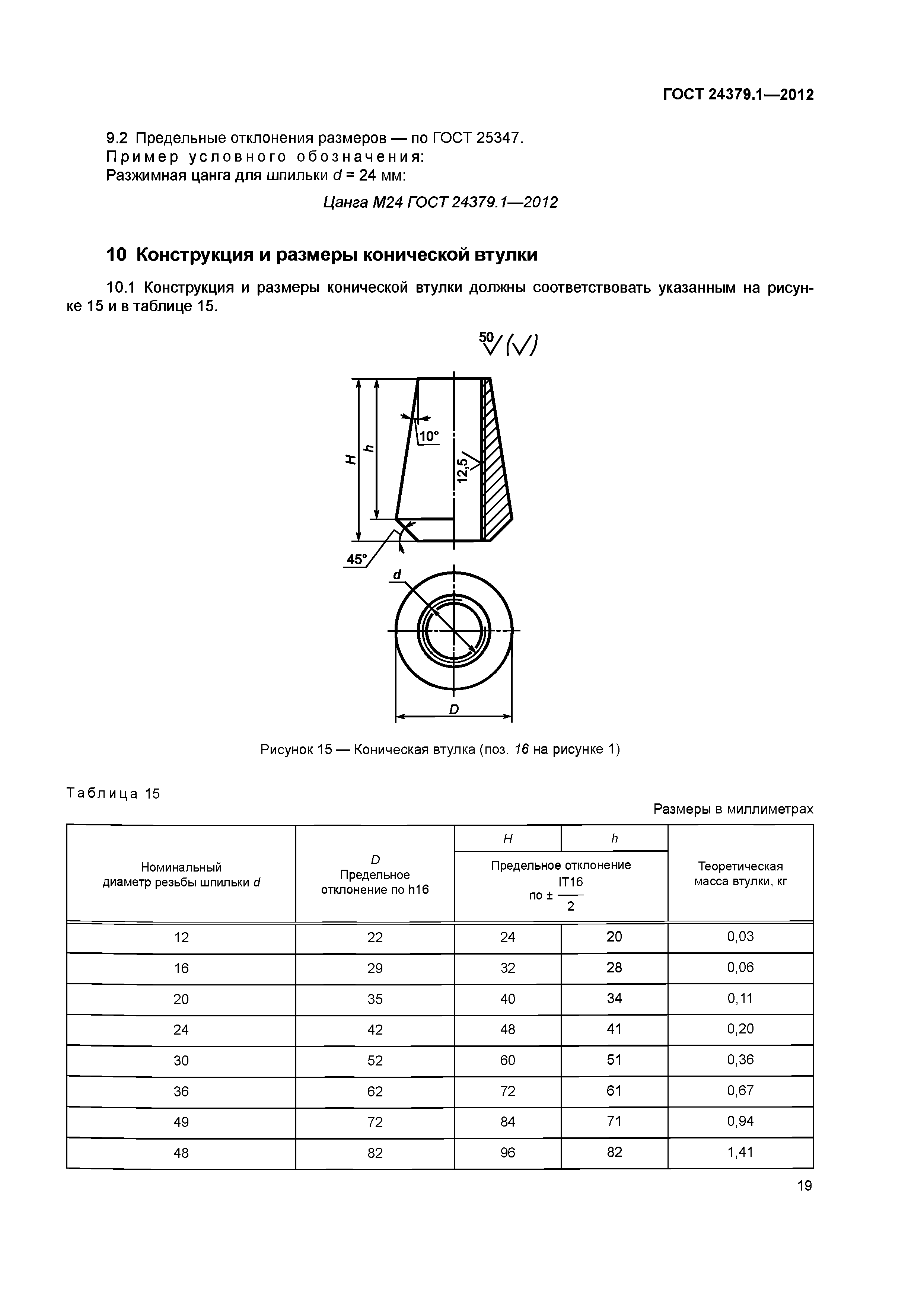 ГОСТ 24379.1— 2012П р и м е р у с л о в н о г о   об озна че ния: Втулка под шпильку d = 24 мм:Втулка М24 ГОСТ 24379.1— 2012Предельные отклонения размеров —   по ГО СТ 25347.Резьба —   по ГО СТ 24705, поле допуска 7 Н —   по ГО СТ 16093.Разм еры ф асок резьбы —   по ГО С Т 10549.1 Конструкция и размеры шайбыШ айбы  при норм альны х отверстиях  в приливах  оборудования  следует   применять   по ГО С Т 11371, при увеличенных отверстиях в приливах оборудования — по настоящ ем у стандарту.Конструкция и размеры ш айб должны соответствовать указанны м на рисунке 16 и в таб ­ лице 16.у    1QъSРисунок 16 — Шайба (поз. 17 на рисунке 1)Т а б л и ц а 16Размеры в миллиметрахНоминальный диаметр резьбыdoПредельноеDПредельноеПредельноеS	радиальноеТеоретическая масса шайбы, кг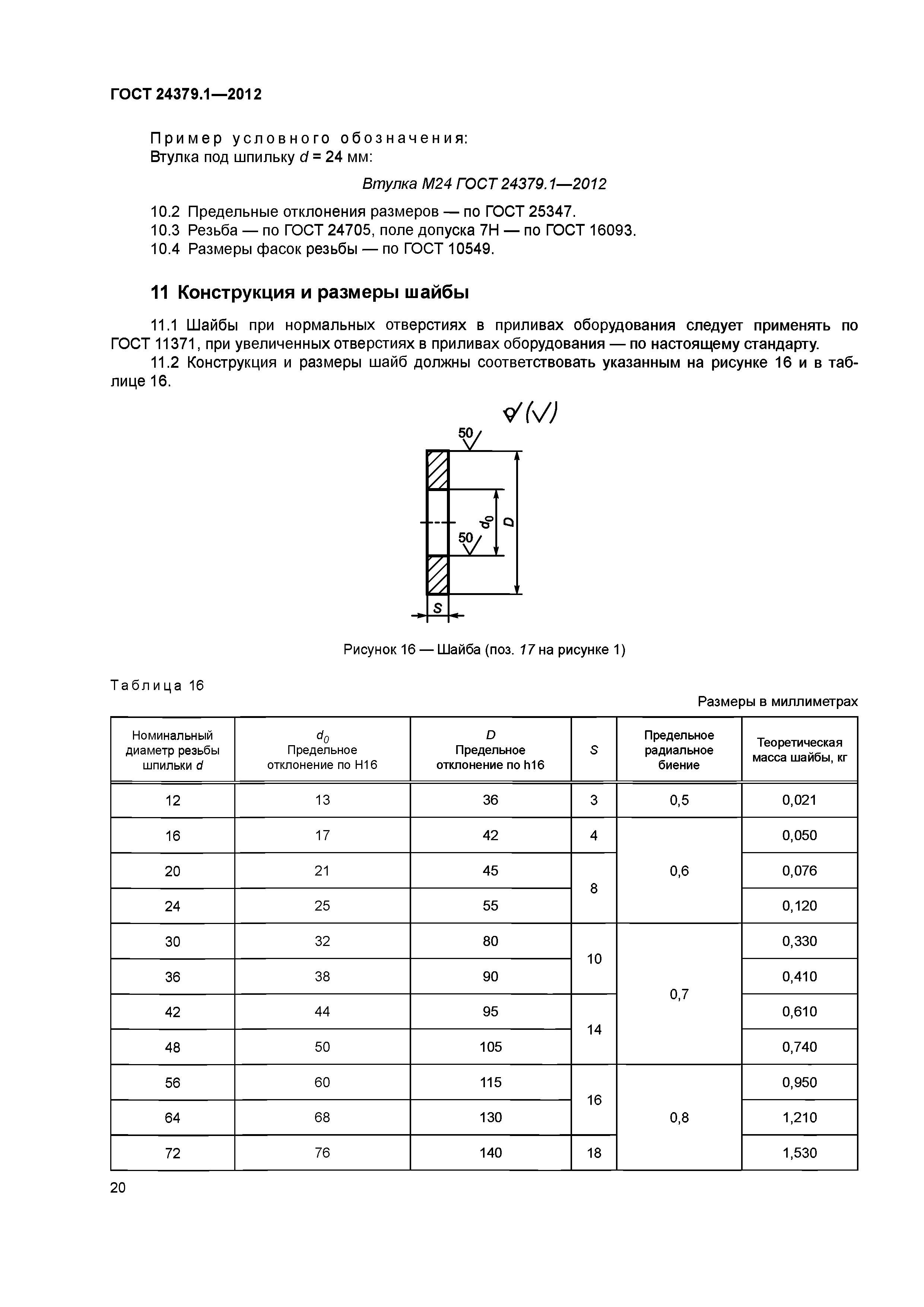 ГОСТ 24379.1— 2012Окончание таблицы 16Размеры в миллиметрахНоминальный диаметр резьбыdoПредельноеDПредельноеПредельноеS	радиальноеТеоретическая масса шайбы, кг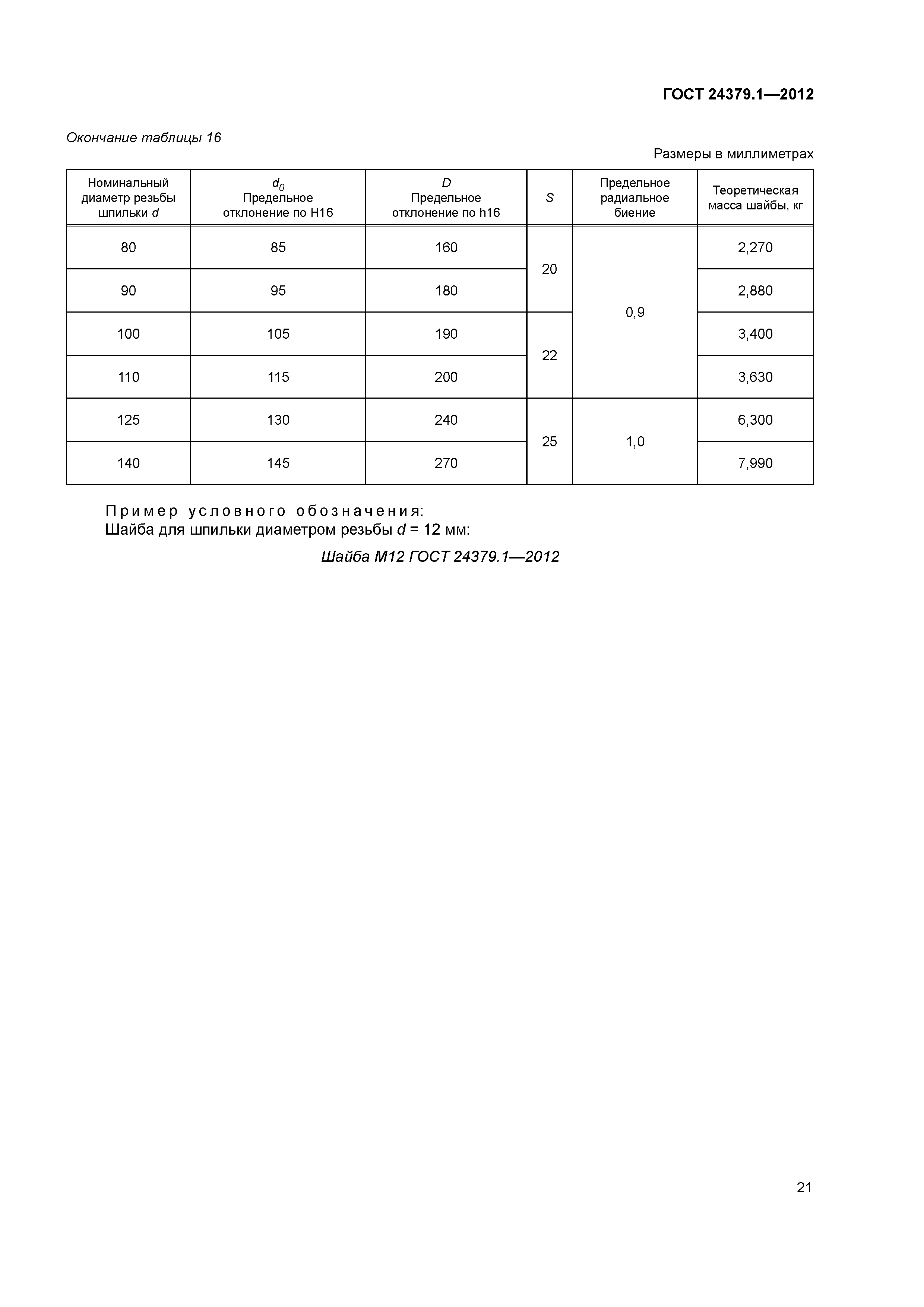 П р и м е р    у с л о в н о г о	о б о з н а ч е н и я :Ш а й б а д л я ш п и л ьки д и а м е т р о м р е зь б ы d = 12 мм:Шайба М 12 ГОСТ 24379.1— 201221ГОСТ 24379.1— 2012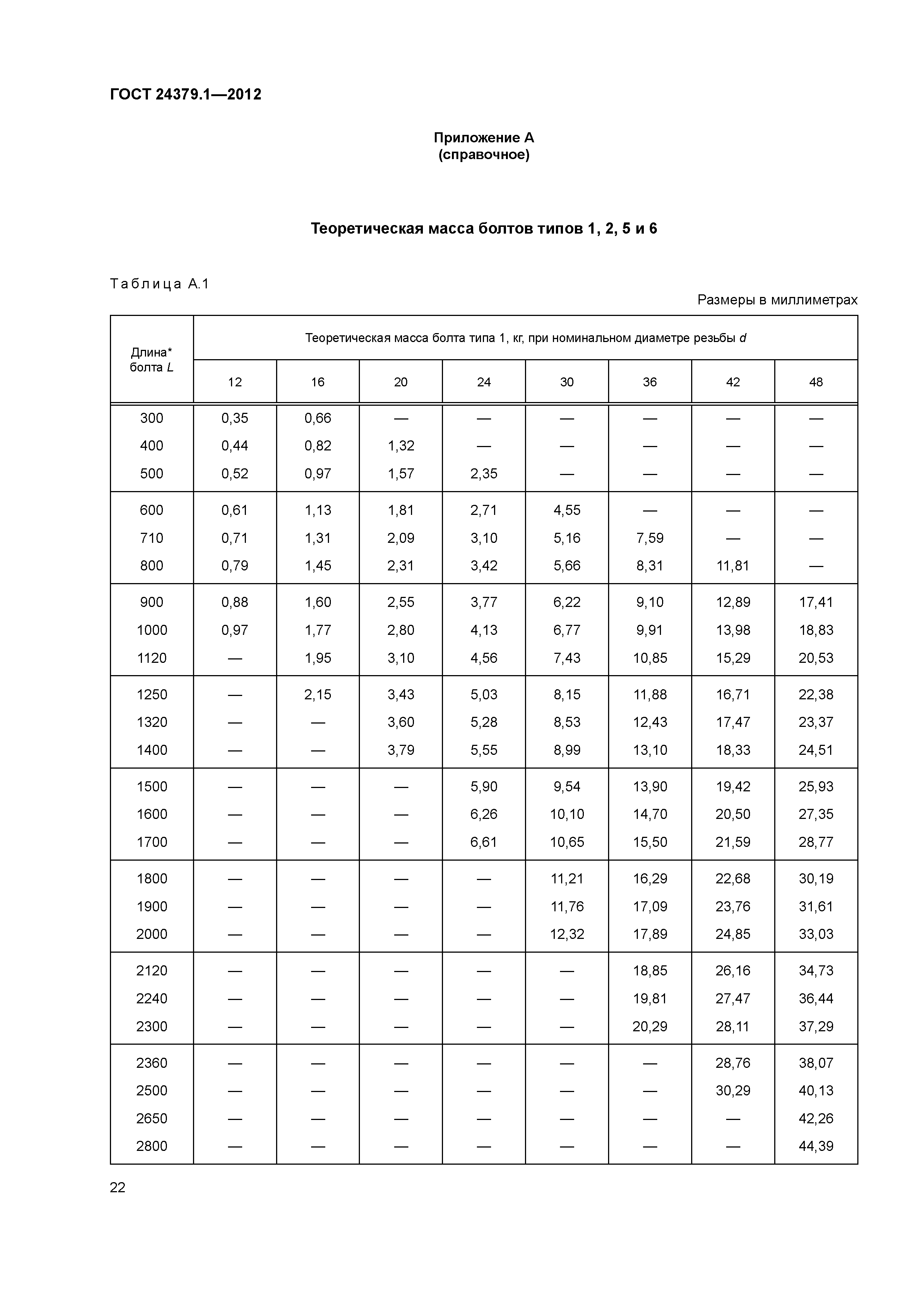 Приложение А (справочное)Теоретическая масса болтов типов 1, 2, 5 и 6Т аб л и ц а  А.1Размеры в миллиметрахТеоретическая масса болта типа 1, кг, при номинальном диаметре резьбы d22Т а б л и ц а А . 2Р а з м е р ы в м и л л и м е тр а хТеоретическая масса болта типа 2, кг, исполнениеДлина* болта L1	2	3Номинальный диаметр резьбы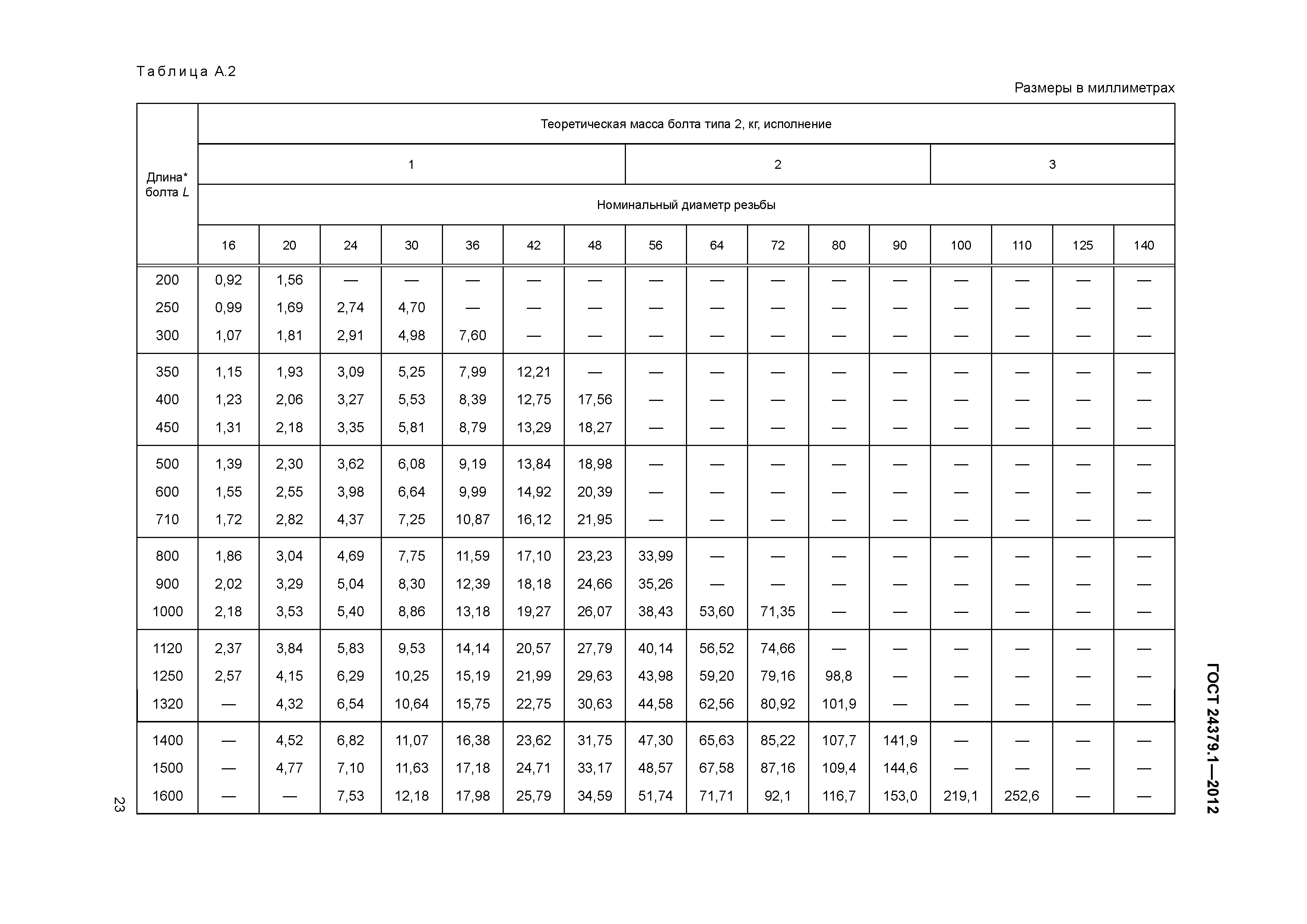 м    Окончание таблицы А. 2Разм еры в м иллим етрахТеоретическая масса болта типа 2, кг, исполнениеДлина* болта L1	2	3Номинальный диаметр резьбы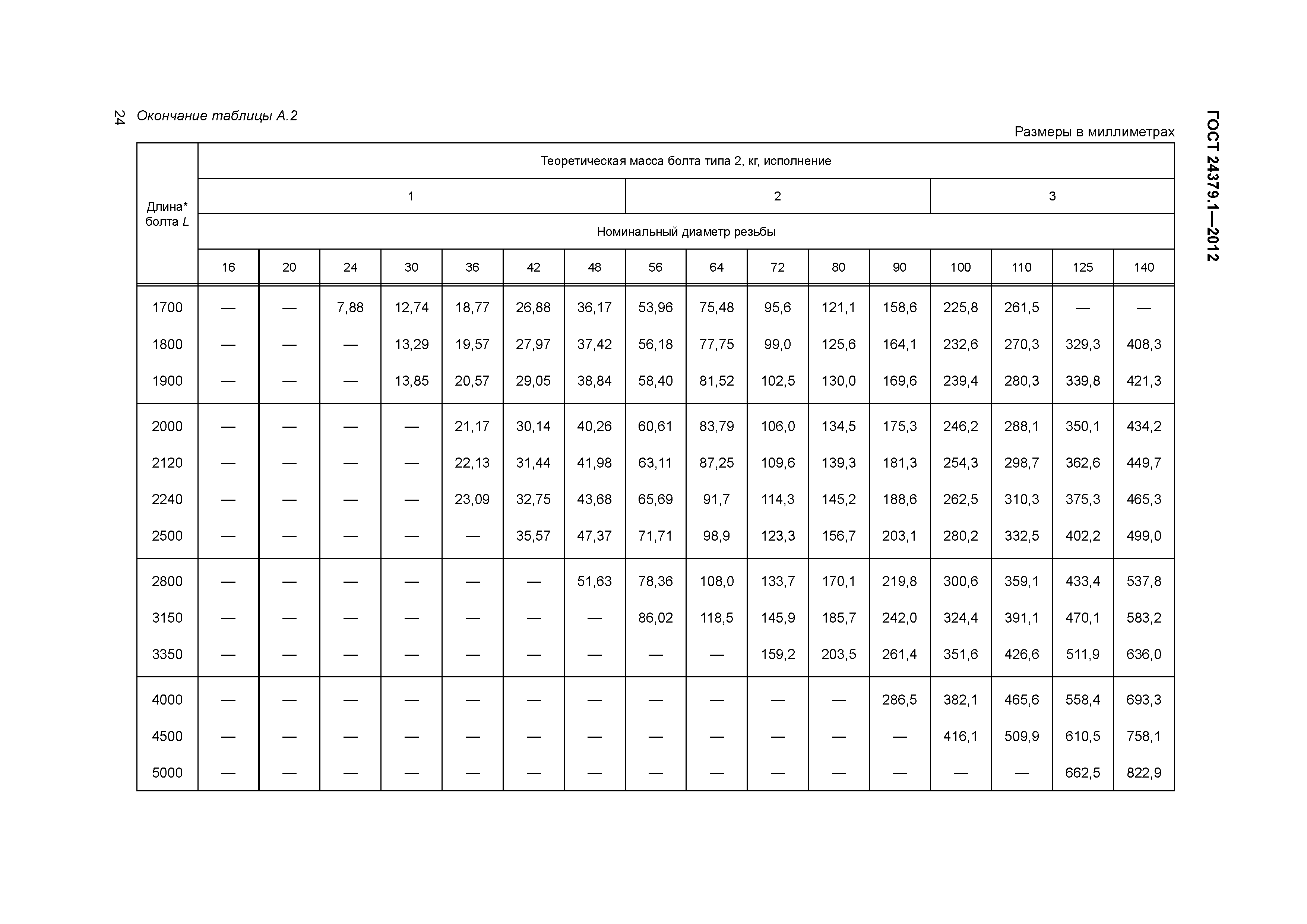 ГОСТ 24379.1—2012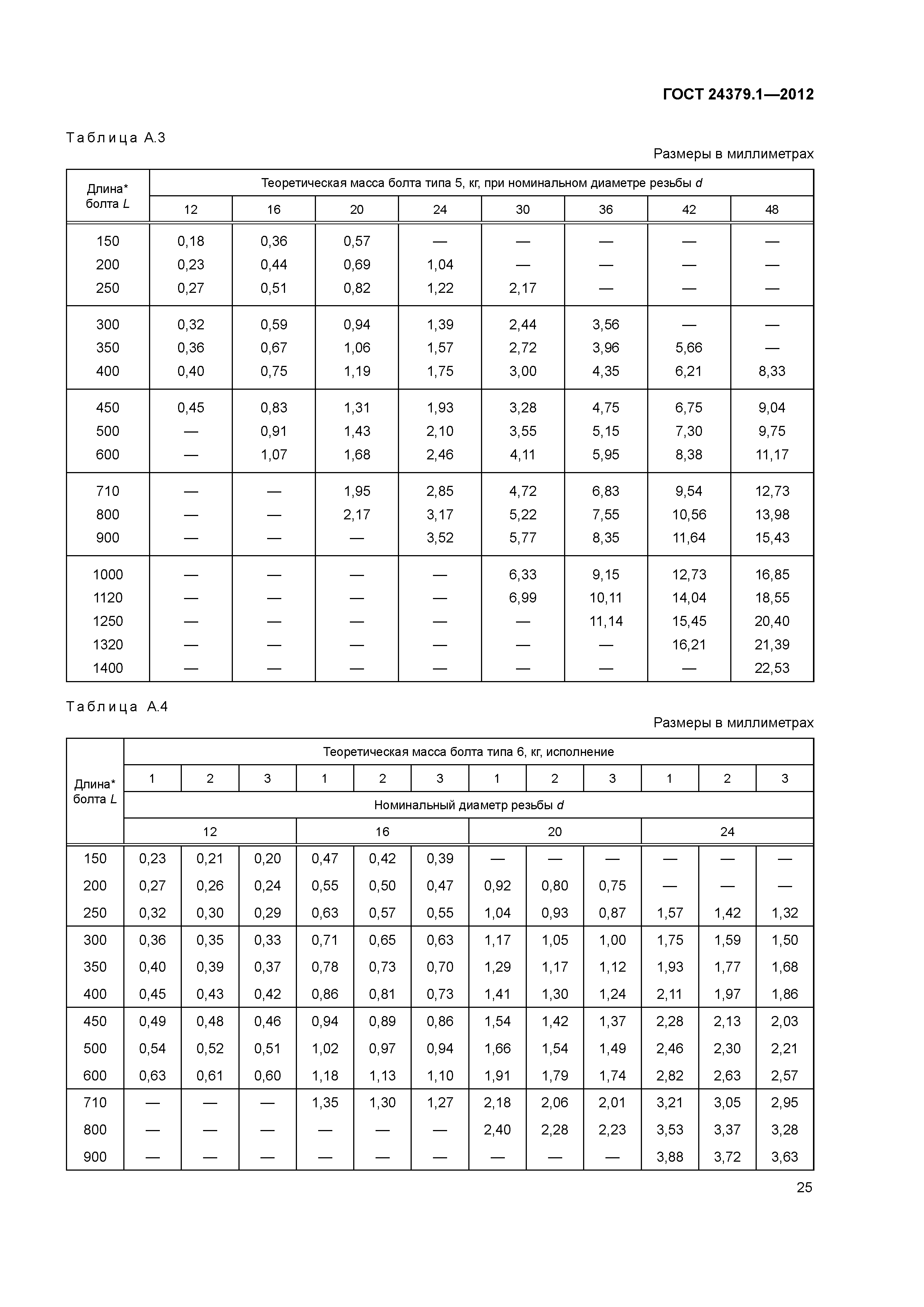 Т а б л и ц а А . ЗР а з м е р ы в м и л л и м е тр а хДлина*	Теоретическая масса болта типа 5, кг, при номинальном диаметре резьбы dболта LТ а б л и ц а А . 4Р а з м е р ы в м и л л и м е тр а хТеоретическая масса болта типа 6, кг, исполнениеДбГОСТ 24379 .1 — 2012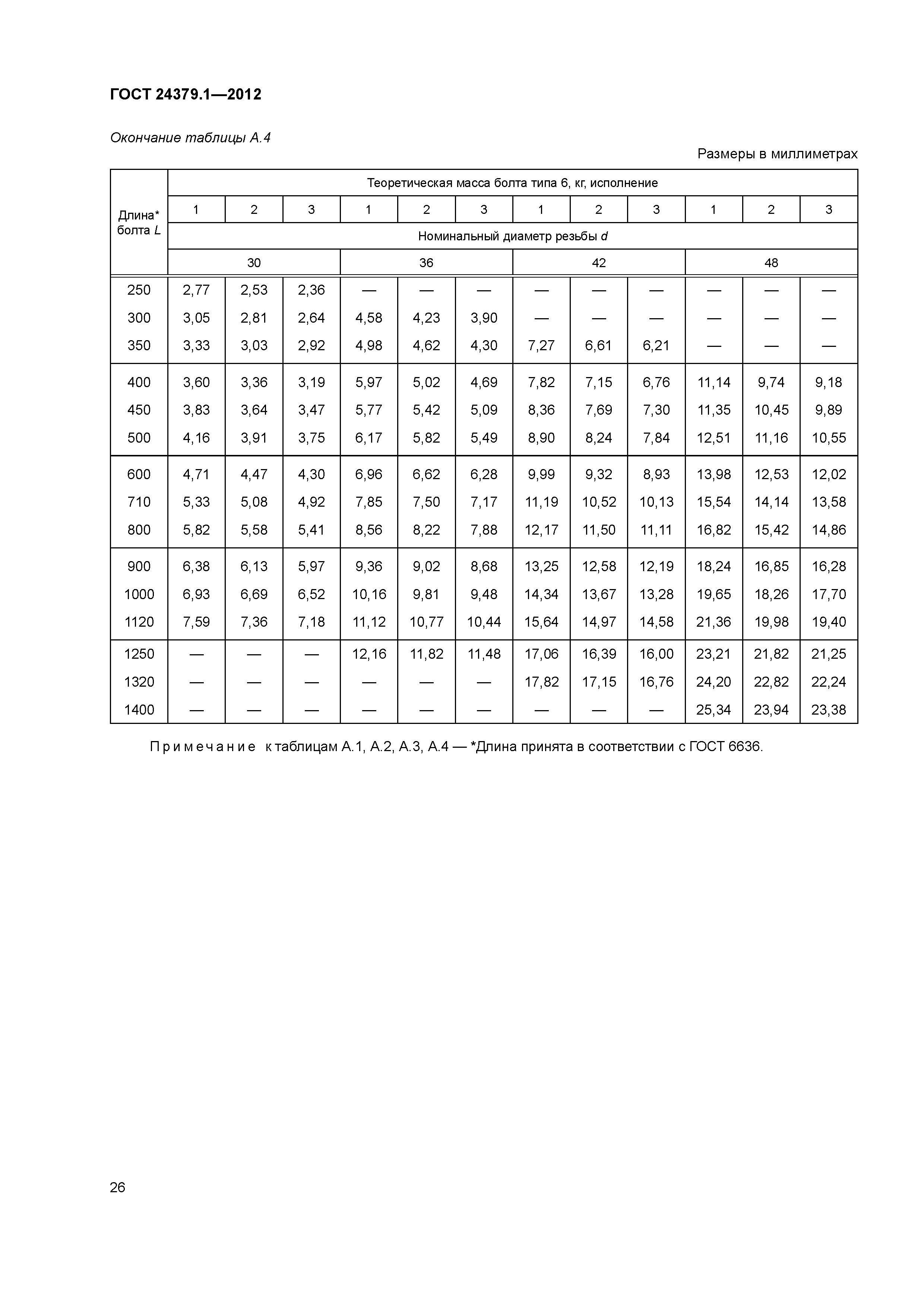 Окончание таблицы А. 4Разм еры в м иллим етрахТеоретическая масса болта типа 6, кг, исполнениеП р и м е ч а н и е   к таблицам А.1, А.2, А.З, А.4 — *Д лина принята в соответствии с Г О С Т 6636.26ГОСТ 24379.1— 2012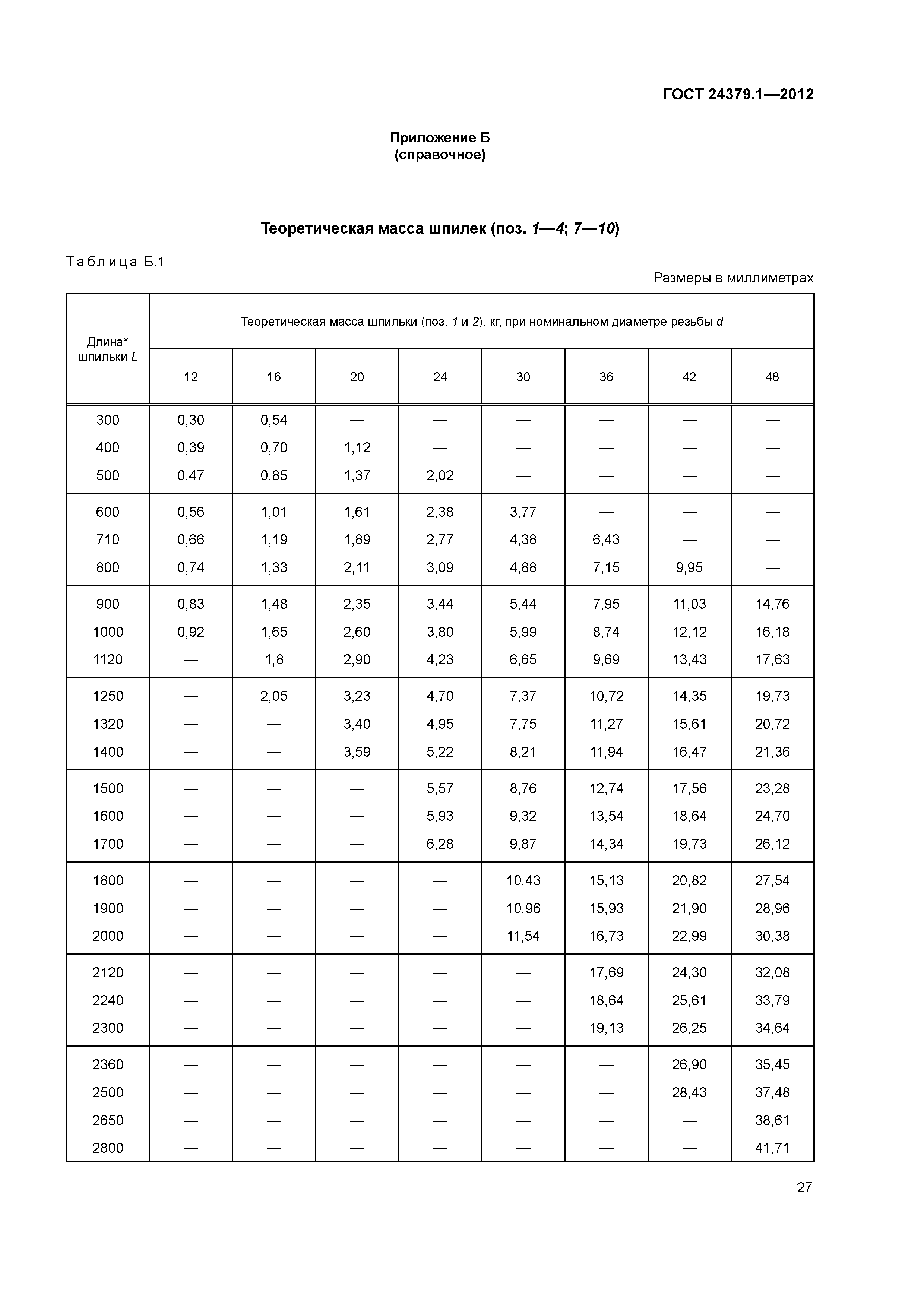 Приложение Б (справочное)Теоретическая масса шпилек (поз. 1— 4; 7— 10)Т аб л и ц а  Б.1Размеры в миллиметрахТеоретическая масса шпильки (поз. 1 и 2), кг, при номинальном диаметре резьбы dм   Т а б л и ц а   Б.2Размеры в миллиметрах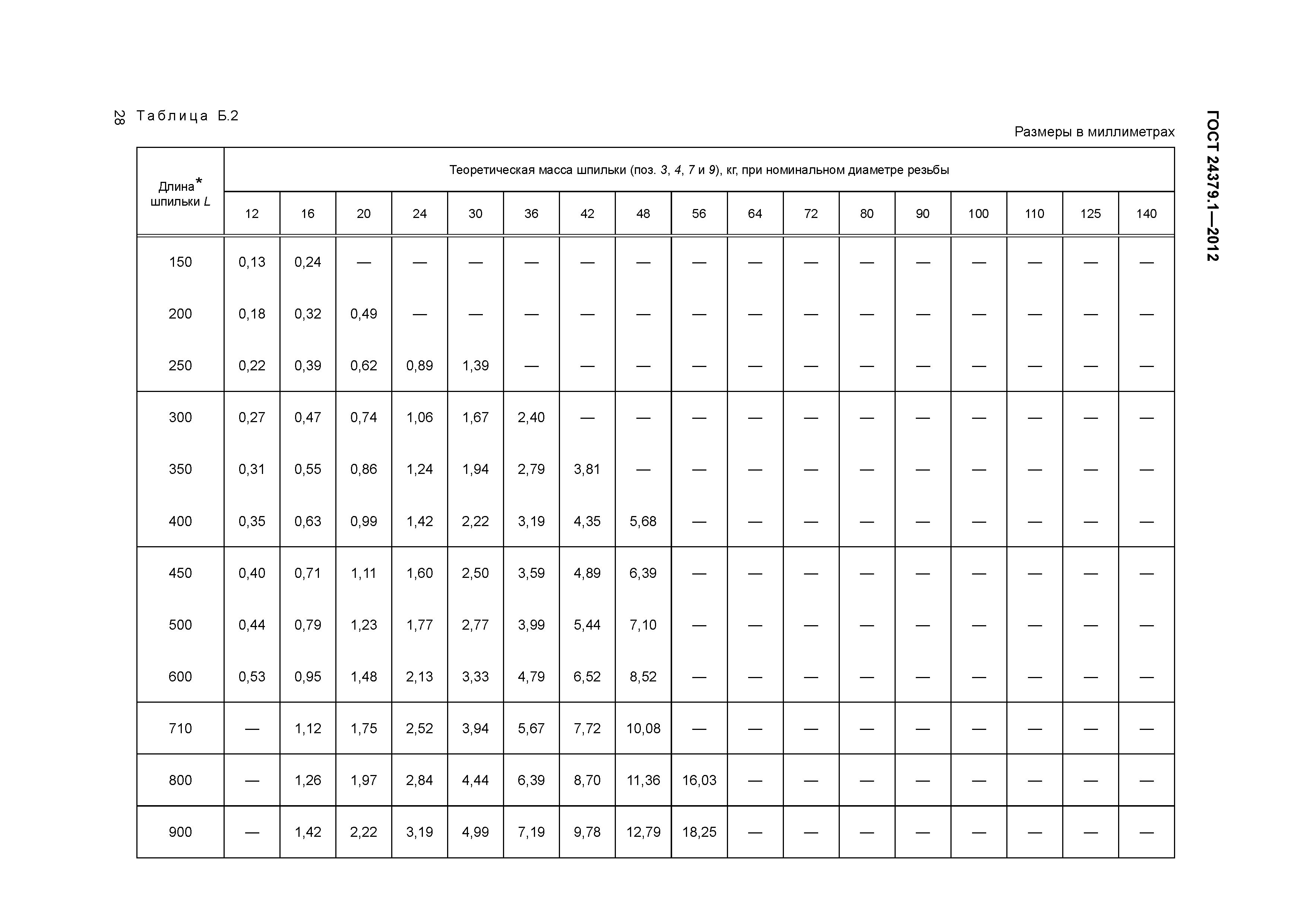 Длина* шпильки LТеоретическая масса шпильки (поз. 3, 4, 7 и 9), кг, при номинальном диаметре резьбыОкончание таблицы  Б. 2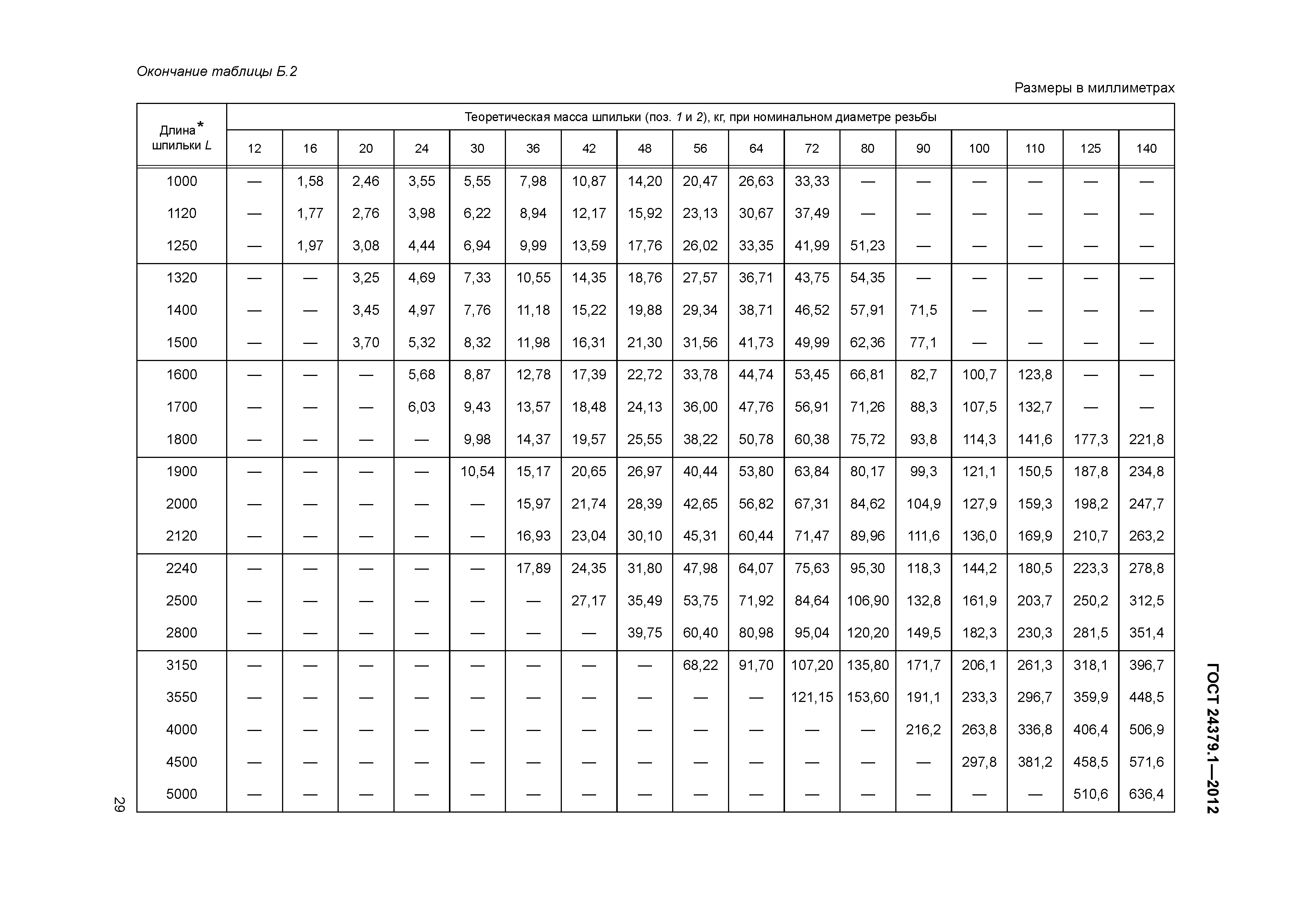 Размеры в миллиметрахТеоретическая масса шпильки (поз.  1 и 2), кг, при номинальном диаметре резьбымCDГОСТ 24379.1—2012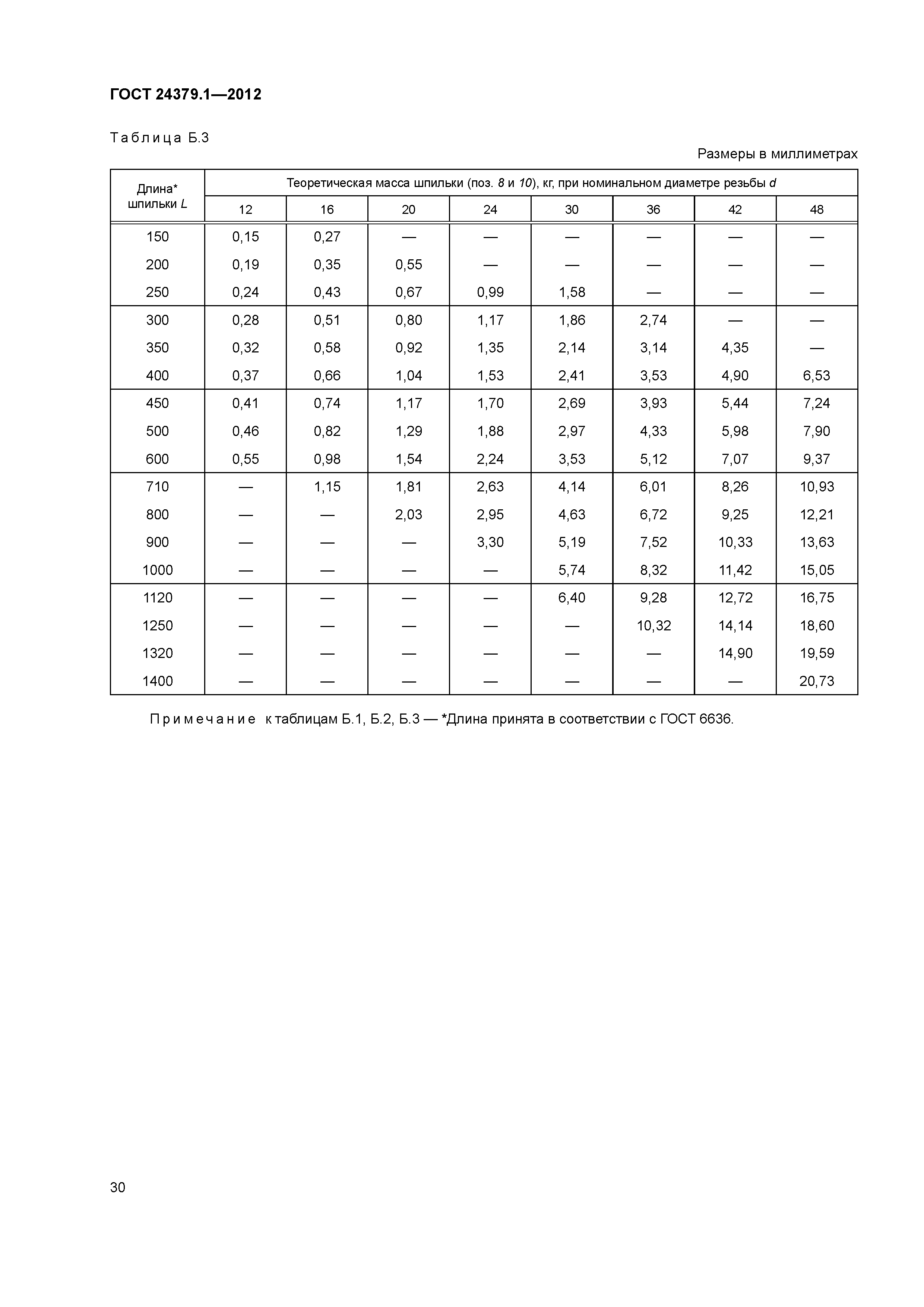 Т а б л и ц а Б.ЗРазмеры в миллиметрахДлина*	Теоретическая масса шпильки (поз. 8 и 10), кг, при номинальном диаметре резьбы dшП р и м е ч а н и е   к таблицам Б.1, Б. 2, Б.З — *Длина принята в соответствии с ГО СТ 6636.30П р и л о ж е н и е В ( с п р а в о ч н о е )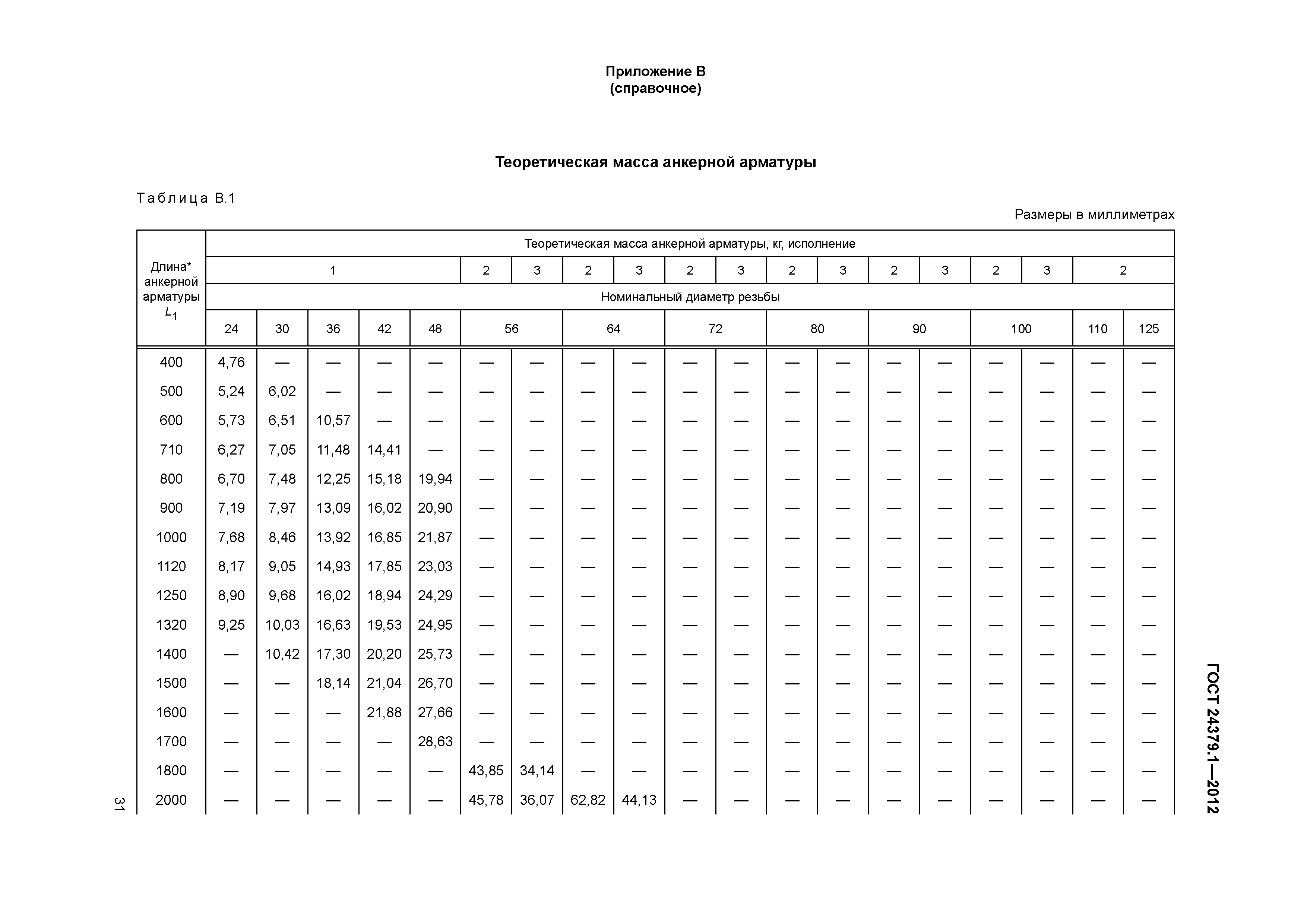 Теоретическая масса анкерной арматурыТ а б л и ц а В.1Разм еры в м иллим етрахТеоретическая масса анкерной арматуры, кг, исполнениесмоОкончание таблицы В. 1Р а з м е р ы в м и л л и м е тр а х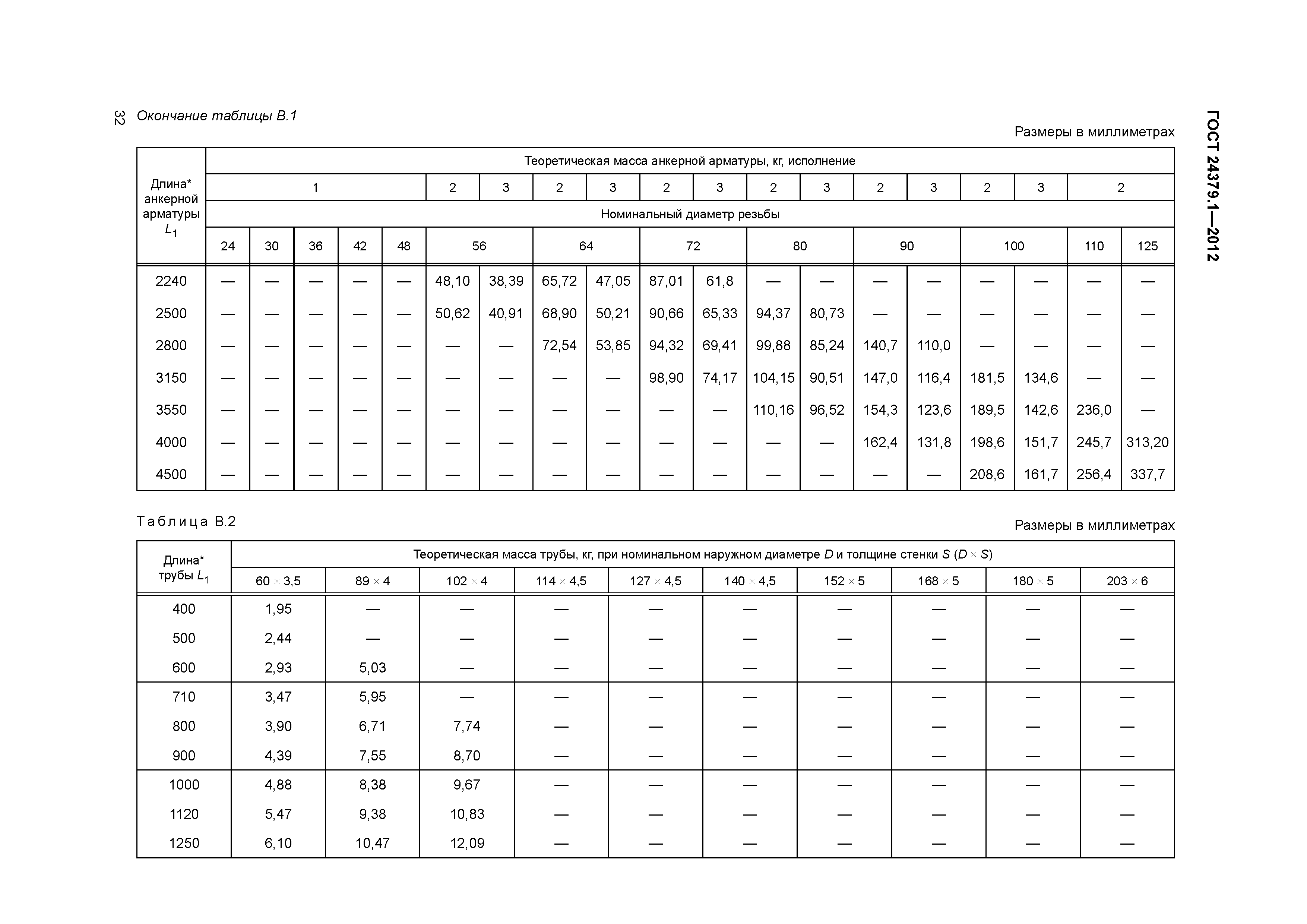 Теоретическая   масса анкерной арматуры,   кг, исполнениеТ а б л и ц а  В . 2	Р а з м е р ы в м и л л и м е тр а хДлина*	Теоретическая  масса трубы,  кг, при номинальном  наружном диаметре  D и толщине стенки  S (D х S)тОкончание таблицы В. 2Разм еры в м иллим етрахДлина* трубы L1Теоретическая масса трубы, кг, при номинальном наружном диаметре D и толщине стенки S (D х S)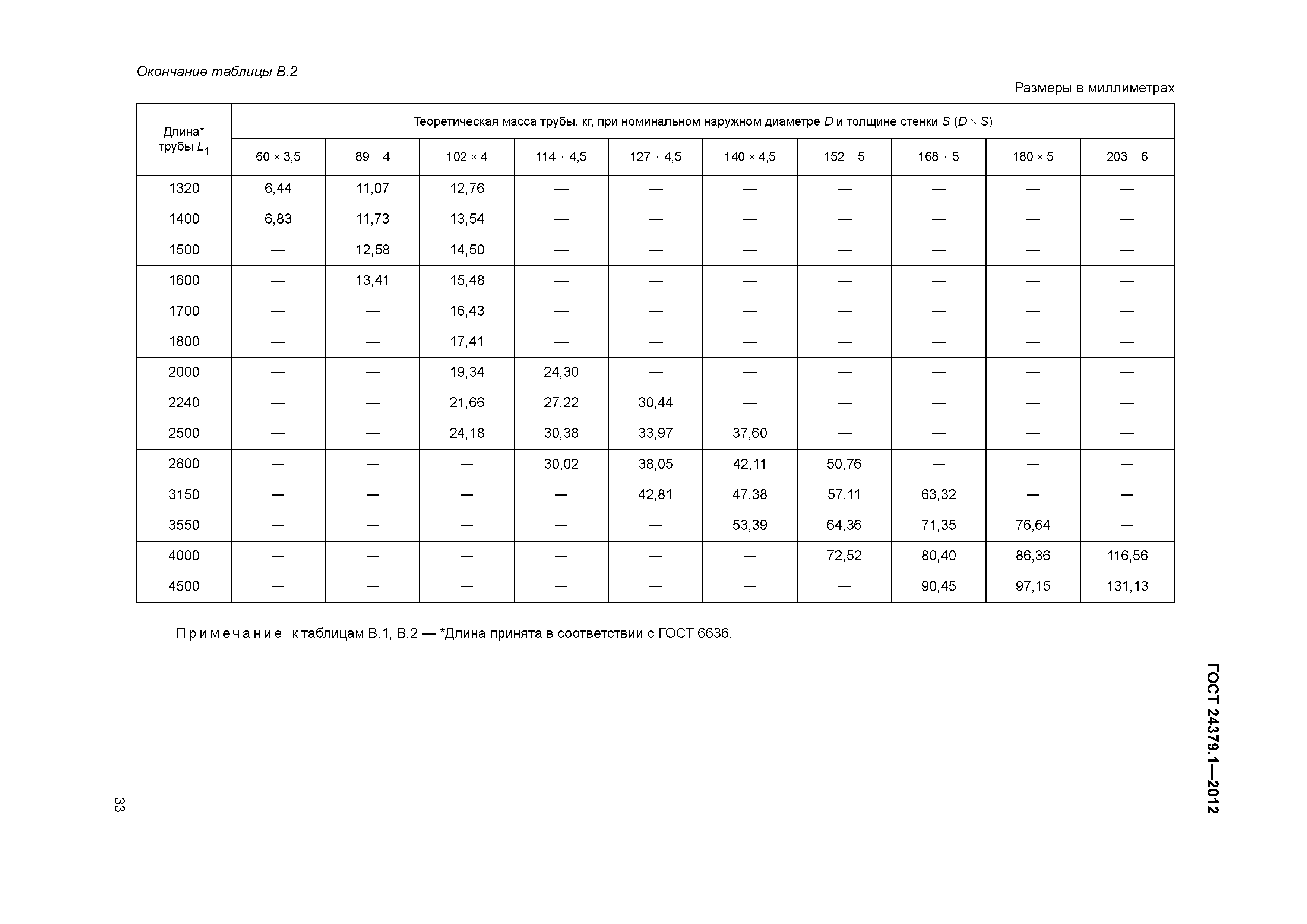 П р и м е ч а н и е   к таблицам В. 1, В.2 — *Д лина принята в соответствии с Г О С Т 6636.СО СОГОСТ 24379.1—2012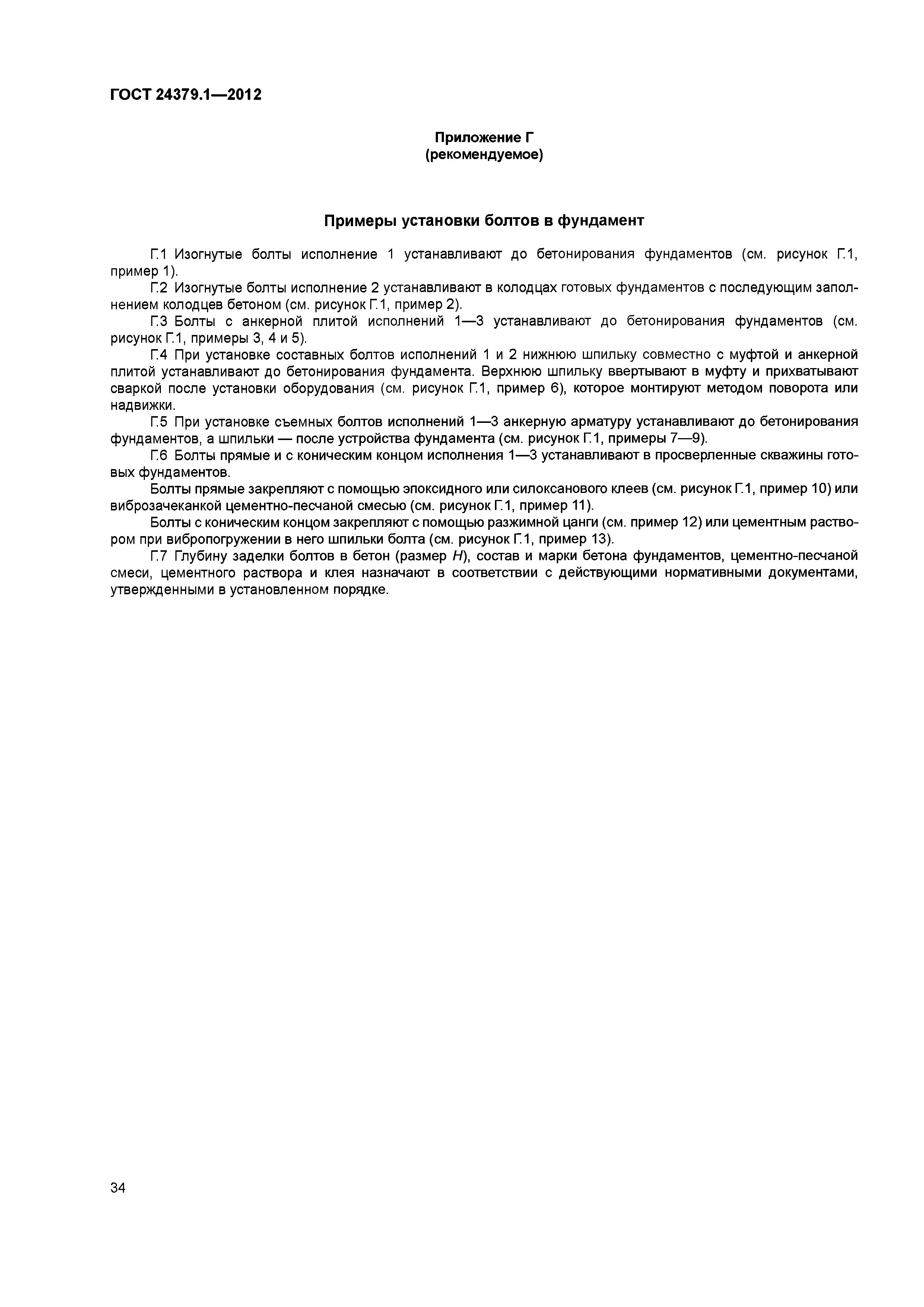 Приложение Г (рекомендуемое)Примеры установки болтов в фундаментП1 Изогнутые  болты исполнение  1 устанавливаю т до бетонирования  фундаментов  (см.   рисунок   Г 1, пример 1).П 2 Изогнутые болты исполнение 2 устанавливаю т в колодцах готовых фундаментов с последующим запол­ нением колодцев бетоном (см. рисунок Г. 1, пример 2).Г З Болты  с анкерной плитой исполнений  1— 3 устанавливаю т до бетонирования   фундаментов   (см. рисунок Г.1, примеры 3, 4 и 5).П 4 При установке составных болтов исполнений  1 и 2 нижнюю шпильку совместно с муфтой и анкернойплитой устанавливаю т до бетонирования фундамента. Верхню ю шпильку вверты ваю т в муф ту и прихватывают сваркой после установки оборудования (см. рисунок Г.1, пример  6), которое монтируют  методом  поворота  или надвижки.П 5 При установке съемных болтов исполнений 1— 3 анкерную арматуру устанавливаю т до бетонирования фундаментов, а шпильки — после устройства ф ундамента (см. рисунок Г1, примеры 7— 9).Г б Болты прямые и с коническим концом исполнения  1— 3 устанавливаю т в просверленные скважины гото­ вых фундаментов.Болты прямые закрепляю т с пом ощ ью эпоксидного или силоксанового клеев (см. рисунок Г.1, пример 10) иливиброзачеканкой цементно-песчаной смесью (см. рисунок Г.1, пример 11).Болты с коническим концом закрепляю т с пом ощ ью разжимной цанги (см. пример 12) или цементным  раство­ ром при вибропогружении в него шпильки болта (см. рисунок Г 1, пример 13).Г 7   Глубину заделки болтов в  бетон (размер Н), состав и марки бетона фундаментов,  цементно-песчанойсмеси, цементного раствора и клея назначаю т в соответствии с действующ ими нормативными документами, утвержденными в установленном порядке.34ГОСТ 24379.1—2012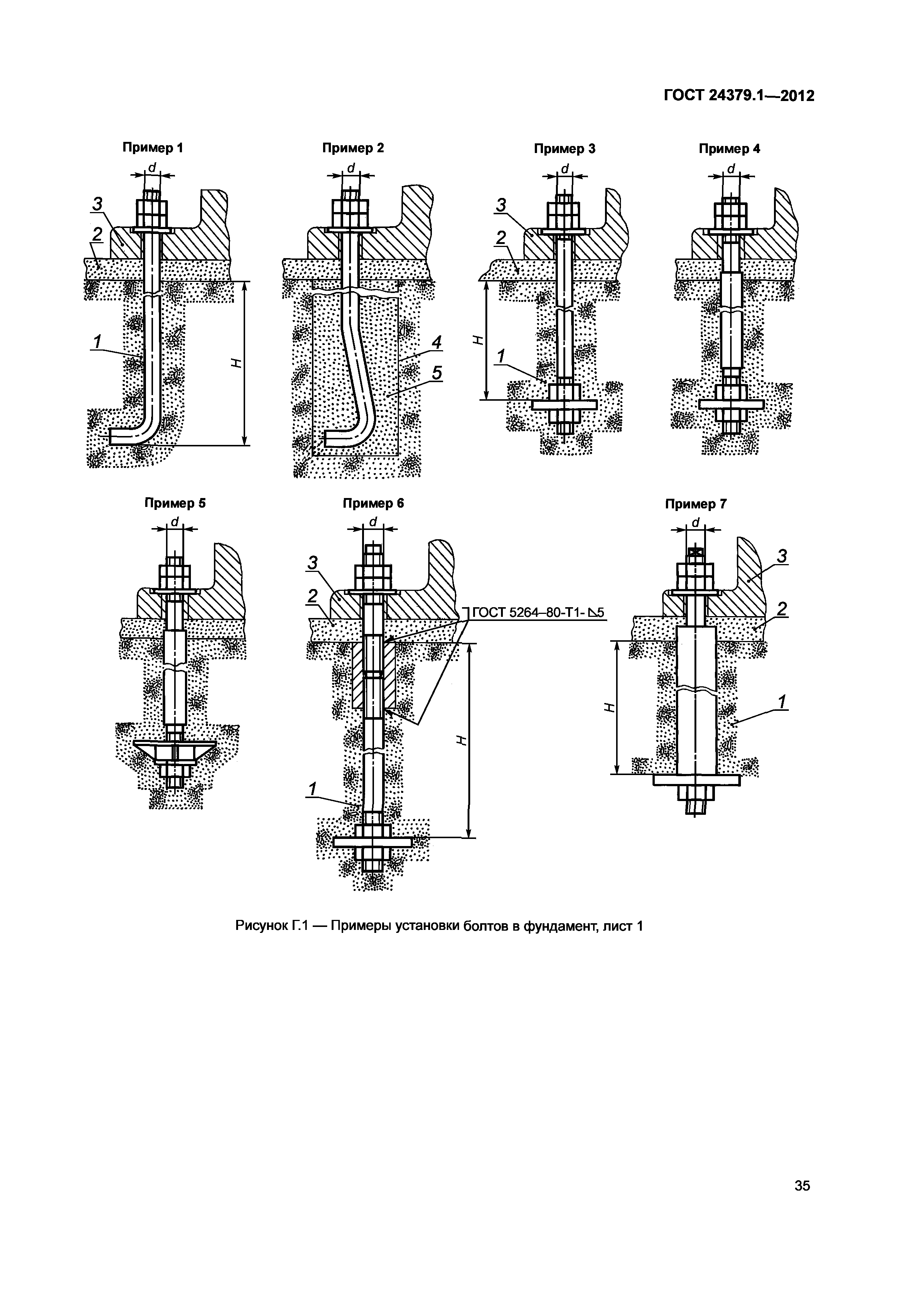 Пример 1	Пример 2	Пример 3	Пример 4Рисунок Г.1 — Примеры установки болтов в фундамент, лист 135ГОСТ 24379.1—2012Пример 8dПример 11^ ■ cf . ^Пример 9	ПримерЮ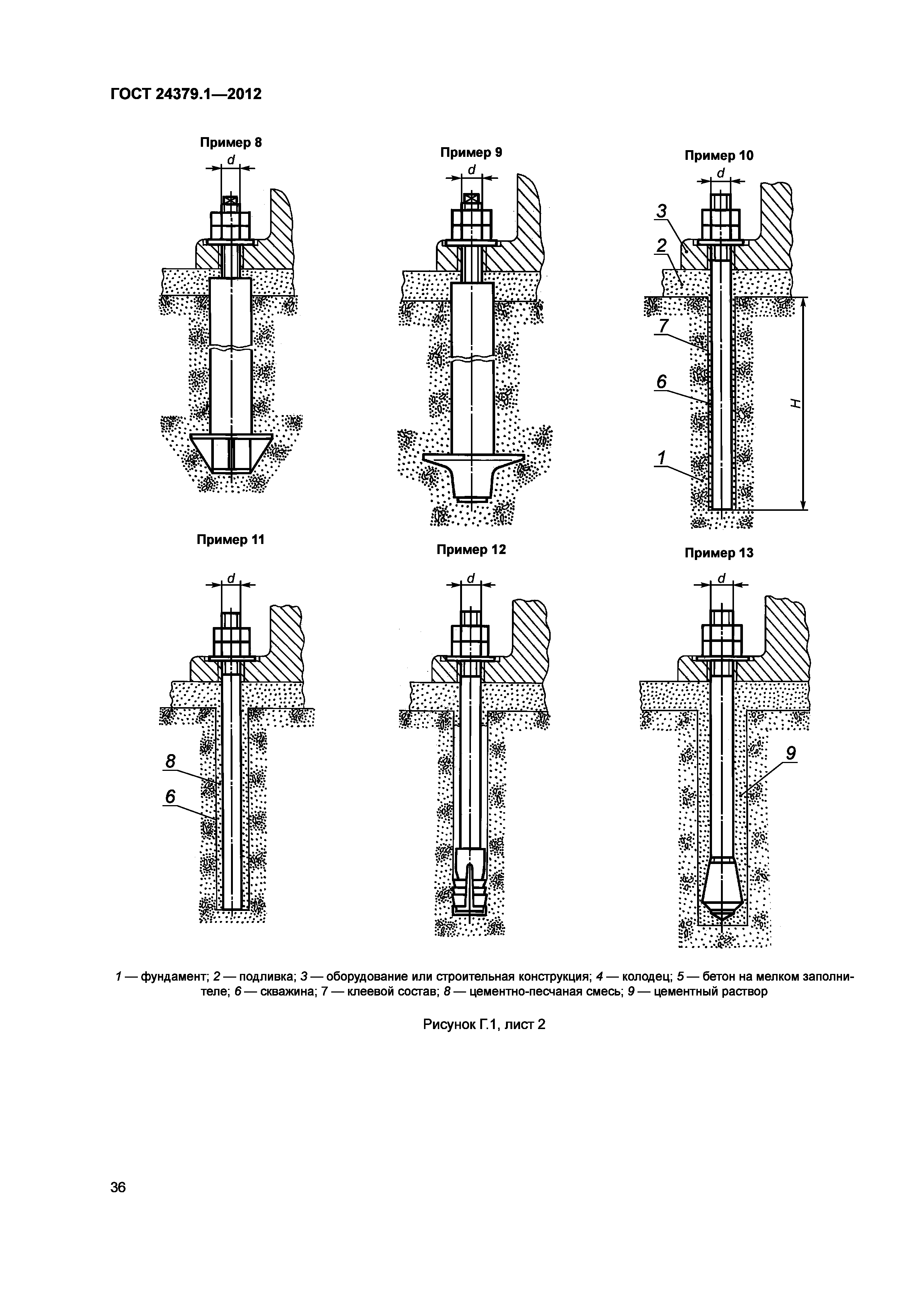 1 — фундамент; 2 — подливка; 3 — - оборудование или строительная конструкция; 4 — колодец; 5 — бетон на мелком заполни- теле; б — скважина; 7 — клеевой состав; 8 — цементно-песчаная смесь; 9 — цементный растворРисунок Г.1, лист 236ГОСТ 24379 .1 — 2012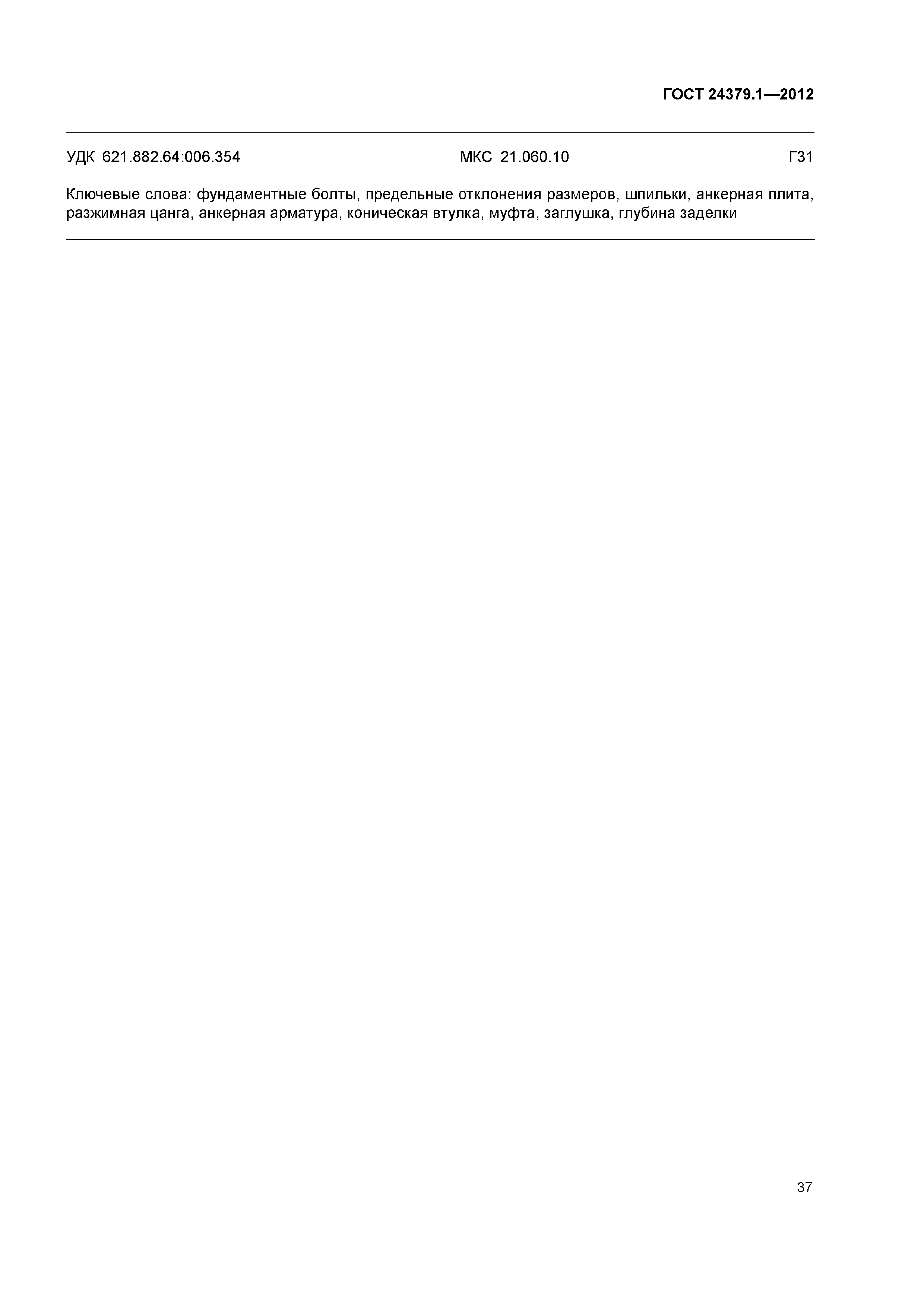 УДК   621 .882 .64 :006 .354	М К С   21 .060 .10	Г31Клю чевые слова: ф ундам ентны е болты, предельные отклонения размеров, шпильки, анкерная плита, разжимная цанга, анкерная арматура, коническая втулка, муфта, заглушка, глубина заделки37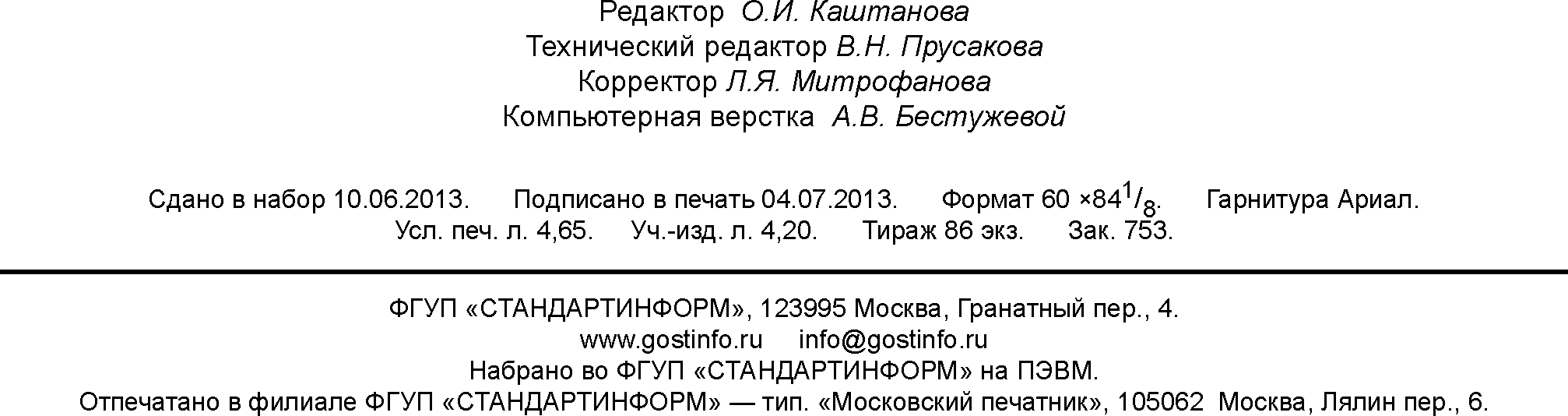 ГОСТ24379.1-2012Краткое наименование страныКод страны поСокращенное наименование органа государственногопо MK (ИСО 3166) 004—97МК(ИСО 3166) 004—97управления строительствомРеспублика БеларусьBYМинистерство архитектуры и строительстваКыргызстанKGГосстройРоссийская ФедерацияRUРосстандарт2116— 4822Болты фундаментные с анкерной плитой56 — 140356 — 140312Болты фундаментные составные24 — 4856 — 140124 —  6442Болты фундаментные съемные56 — 125356 — 1255—Болты фундаментные прямые12— 48162Болты фундаментные с коническим концом12— 483243237181402,61303844201603,28364549201804,96425059252007,654660632524010,982565,52801067611016,61646—300120841202019,71723401339213531 ,24258040014510014543,0190—642015811017059 ,193010045017412018071,218 .6 .1К о н с т р у к ц и яи р а з м е р ыр е б р ад о л ж н ыс о о т в е т с т во в а т ьу к а з а н н ы мн а р и с у н к е   11и вт а б л и ц е 10.15568064901072100801109013016100140Номинальный диаметр резьбы d5664728090100Диаметр заготовки D*100110130140160180Высота втулки h, предельное отклонение по + IT1790100110120140150121712,51516,5363024161110,50,80,03162417,02023,24536302114100,81,00,08203021,02529,06048402618121,01,20,17243425,03032,57560543122151,51,50,25304232,03732,59072603427181,51,50,41365038,04248,010584704733222,01,50,68425844,05255,512096805539252,52,01,06486850,06065,01501201006343293,02,01,9618122224200,03162932280,06203540340,11244248410,20305260510,36366272610,67497284710,94488296821,4119Длина*болта L12162024303642483000,350,66——————4000,440,821,32—————5000,520,971,572,35————6000,611,131,812,714,55———7100,711,312,093,105,167,59——8000,791,452,313,425,668,3111,81—9000,881,602,553,776,229,1012,8917,4110000,971,772,804,136,779,9113,9818,831120—1,953,104,567,4310,8515,2920,531250—2,153,435,038,1511,8816,7122,381320——3,605,288,5312,4317,4723,371400——3,795,558,9913,1018,3324,511500———5,909,5413,9019,4225,931600———6,2610,1014,7020,5027,351700———6,6110,6515,5021,5928,771800————11,2116,2922,6830,191900————11,7617,0923,7631,612000————12,3217,8924,8533,032120—————18,8526,1634,732240—————19,8127,4736,442300—————20,2928,1137,292360——————28,7638,072500——————30,2940,132650———————42,262800———————44,391620243036424856647280901001101251402 0 00 ,921 ,56————————————2 5 00 ,991 ,692 , 744 , 703 0 01 ,071,812,914 , 987 , 60———————————3 5 01 ,151 ,933 ,095 ,257 , 9912,21——————————4 0 01 ,232 , 063 ,275 ,538 , 3912 , 7517 , 56—————————4 5 01,312 , 183 ,355,818 , 7913 , 2918 , 27—————————5 0 01 ,392 , 303 ,626 , 089 , 1913 , 8418 , 98—————————6 0 01 ,552 , 553 ,986 , 649 , 9914 , 922 0 , 3 9—————————7 1 01 ,722 , 824 , 377 ,2510 , 8716 , 122 1 , 9 5—————————8 0 01 ,863 ,044 , 697 ,7511 ,5917 , 102 3 , 2 33 3 , 9 9————————9 0 02 , 023 ,295 ,048 ,3012 , 3918 , 182 4 , 6 63 5 , 2 6————————1 0 0 02 , 183 ,535 ,408 ,8613 , 1819 , 272 6 , 0 73 8 , 4 35 3 , 6 07 1 , 3 5——————11202 , 373 ,845 ,839 ,5314 , 142 0 , 5 72 7 , 7 94 0 , 1 45 6 , 5 27 4 , 6 6——————1 2 5 02 , 574 , 156 , 2910 , 2515 , 192 1 , 9 92 9 , 6 34 3 , 9 85 9 , 2 07 9 , 1 698 ,8—————1 3 2 0—4 , 326 , 5410 , 6415 , 752 2 , 7 53 0 , 6 34 4 , 5 86 2 , 5 68 0 , 9 2101 ,9—————1 4 0 0—4 , 526 , 8211 ,0716 , 382 3 , 6 23 1 , 7 54 7 , 3 06 5 , 6 38 5 , 2 2107 ,7141 ,9————1 5 0 0—4 , 777 ,1011 ,6317 , 1824 ,713 3 , 1 74 8 , 5 76 7 , 5 88 7 , 1 6109 ,4144 ,6————1 6 0 0——7 ,5312 , 1817 , 982 5 , 7 93 4 , 5 95 1 , 7 471 ,7192,1116 ,7153 ,0219 ,12 5 2 , 6——1620243036424856647280901001101251401700——7,8812,7418,7726,8836,1753,9675,4895,6121,1158,6225,8261,5——1800———13,2919,5727,9737,4256,1877,7599,0125,6164,1232,6270,3329,3408,31900———13,8520,5729,0538,8458,4081,52102,5130,0169,6239,4280,3339,8421,32000————21,1730,1440,2660,6183,79106,0134,5175,3246,2288,1350,1434,22120————22,1331,4441,9863,1187,25109,6139,3181,3254,3298,7362,6449,72240————23,0932,7543,6865,6991,7114,3145,2188,6262,5310,3375,3465,32500—————35,5747,3771,7198,9123,3156,7203,1280,2332,5402,2499,02800——————51,6378,36108,0133,7170,1219,8300,6359,1433,4537,83150———————86,02118,5145,9185,7242,0324,4391,1470,1583,23350—————————159,2203,5261,4351,6426,6511,9636,04000———————————286,5382,1465,6558,4693,34500————————————416,1509,9610,5758,15000——————————————662,5822,91216202415 00 ,230,210 ,200 ,470 ,420 ,39——————2 0 00 ,270 , 260 ,240 ,550 ,500 ,470 ,920 ,800 , 75———2 5 00 ,320 , 300 ,290 ,630 ,570 ,551 ,040 ,930 , 871 ,571 ,421 ,323 0 00 ,360 , 350 ,330,710 ,650 ,631 ,171 ,051 ,001 ,751 ,591 ,503 5 00 ,400 , 390 ,370 ,780 ,730 ,701 ,291 ,171 ,121 ,931 ,771 ,684 0 00 ,450 , 430 ,420 ,860,810 ,731,411 ,301 ,242,111 ,971 ,864 5 00 ,490 , 480 ,460 ,940 ,890 ,861 ,541 ,421 ,372 , 282 , 132 , 035 0 00 ,540 , 520,511 ,020 ,970 ,941 ,661 ,541 ,492 , 462 , 302,216 0 00 ,630,610 ,601 ,181 ,131 ,101,911 ,791 ,742 , 822 , 632 , 577 1 0———1 ,351 ,301 ,272 , 182 , 062,013,213 ,052 , 958 0 0——————2 , 402 , 282 , 2 33 ,533 ,373 ,289 0 0—————————3 ,883 ,723 ,632 5Длина*	1Длина*	123123123123болта L	Номинальный диаметр резьбы dболта L	Номинальный диаметр резьбы dболта L	Номинальный диаметр резьбы dболта L	Номинальный диаметр резьбы dболта L	Номинальный диаметр резьбы dболта L	Номинальный диаметр резьбы dболта L	Номинальный диаметр резьбы dболта L	Номинальный диаметр резьбы dболта L	Номинальный диаметр резьбы dболта L	Номинальный диаметр резьбы dболта L	Номинальный диаметр резьбы dболта L	Номинальный диаметр резьбы dболта L	Номинальный диаметр резьбы d303642482502,772,532,36—————————3003,052,812,644,584,233,90——————3503,333,032,924,984,624,307,276,616,21———4003,603,363,195,975,024,697,827,156,7611,149,749,184503,833,643,475,775,425,098,367,697,3011,3510,459,895004,163,913,756,175,825,498,908,247,8412,5111,1610,556004,714,474,306,966,626,289,999,328,9313,9812,5312,027105,335,084,927,857,507,1711,1910,5210,1315,5414,1413,588005,825,585,418,568,227,8812,1711,5011,1116,8215,4214,869006,386,135,979,369,028,6813,2512,5812,1918,2416,8516,2810006,936,696,5210,169,819,4814,3413,6713,2819,6518,2617,7011207,597,367,1811,1210,7710,4415,6414,9714,5821,3619,9819,401250———12,1611,8211,4817,0616,3916,0023,2121,8221,251320——————17,8217,1516,7624,2022,8222,241400—————————25,3423,9423,38Длина* шпильки L12162024303642483000,300,54——————4000,390,701,12—————5000,470,851,372,02————6000,561,011,612,383,77———7100,661,191,892,774,386,43——8000,741,332,113,094,887,159,95—9000,831,482,353,445,447,9511,0314,7610000,921,652,603,805,998,7412,1216,181120—1,82,904,236,659,6913,4317,631250—2,053,234,707,3710,7214,3519,731320——3,404,957,7511,2715,6120,721400——3,595,228,2111,9416,4721,361500———5,578,7612,7417,5623,281600———5,939,3213,5418,6424,701700———6,289,8714,3419,7326,121800————10,4315,1320,8227,541900————10,9615,9321,9028,962000————11,5416,7322,9930,382120—————17,6924,3032,082240—————18,6425,6133,792300—————19,1326,2534,642360——————26,9035,452500——————28,4337,482650———————38,612800———————41,7127Длина*1112223323	2	33	2	33	2	33	2	33	2	32332332332анкернойарматурыНоминальный диаметр резьбыНоминальный диаметр резьбыНоминальный диаметр резьбыНоминальный диаметр резьбыНоминальный диаметр резьбыL1243036424856647280901001101254004,765005,246,02————————	——	——	——	——	——	——	——6005,736,5110,577106,277,0511,4814,41———————	——	——	——	——	——	——	——8006,707,4812,2515,1819,94——————	——	——	——	——	——	——	——9007,197,9713,0916,0220,90——————	——	——	——	——	——	——	——10007,688,4613,9216,8521,87——————	——	——	——	——	——	——	——11208,179,0514,9317,8523,03——————	——	——	——	——	——	——	——12508,909,6816,0218,9424,29——————	——	——	——	——	——	——	——13209,2510,0316,6319,5324,95——————	——	——	——	——	——	——	——1400—10,4217,3020,2025,73——————	——	——	——	——	——	——	——1500——18,1421,0426,70——————	——	——	——	——	——	——	——1600———21,8827,66——————	——	——	——	——	——	——	——170028,631800————43,8534,14————	——	——	——	——	——	——	——2000—————45,7836,0762,8244,13——	——	——	——	——	——	——	——Длина*12323232323232анкернойарматурыНоминальныйдиаметр резьбы243036424856647280901001101252 2 4 0—————4 8 , 1 03 8 , 3 96 5 , 7 24 7 , 0 587 ,016 1 , 8————————2 5 0 0—————5 0 , 6 240 ,916 8 , 9 050 ,219 0 , 6 66 5 , 3 39 4 , 3 78 0 , 7 3——————2 8 0 0———————7 2 , 5 45 3 , 8 59 4 , 3 269 ,419 9 , 8 88 5 , 2 4140 ,7110 ,0————3 1 5 0—————————9 8 , 9 07 4 , 1 71 0 4 , 1 590 ,51147 ,0116 ,4181 ,5134 ,6——3 5 5 0———————————110 ,169 6 , 5 2154 ,3123 ,6189 ,5142 ,62 3 6 , 0—4 0 0 0—————————————162 ,4131 ,8198 ,6151 ,72 4 5 , 73 1 3 , 2 04 5 0 0———————————————2 0 8 , 6161 ,72 5 6 , 43 3 7 , 7